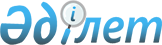 Қазақстан Республикасының кейбір заңнамалық актілеріне мемлекеттік статистика және салық салу мәселелері бойынша өзгерістер мен толықтырулар енгізу туралыҚазақстан Республикасының 2010 жылғы 19 наурыздағы № 258-IV Заңы

      1-бап. Қазақстан Республикасының мына заңнамалық актілеріне өзгерістер мен толықтырулар енгізілсін:

      1. 1999 жылғы 1 шілдедегі Қазақстан Республикасының Азаматтық кодексіне (Ерекше бөлім) (Қазақстан Республикасы Парламентінің Жаршысы, 1999 ж., № 16-17, 642-құжат; № 23, 929-құжат; 2000 ж., № 3-4, 66-құжат; № 10, 244-құжат; № 22, 408-құжат; 2001 ж., № 23, 309-құжат; № 24, 338-құжат; 2002 ж., № 10, 102-құжат; 2003 ж., № 1-2, 7-құжат; № 4, 25-құжат; № 11, 56-құжат; № 14, 103-құжат; № 15, 138, 139-құжаттар; 2004 ж., № 3-4, 16-құжат; № 5, 25-құжат; № 6, 42-құжат; № 16, 91-құжат; № 23, 142-құжат; 2005 ж., № 21-22, 87-құжат; № 23, 104-құжат; 2006 ж., № 4, 24, 25-құжаттар; № 8, 45-құжат; № 11, 55-құжат; № 13, 85-құжат; 2007 ж., № 3, 21-құжат; № 4, 28-құжат; № 5-6, 37-құжат; № 8, 52-құжат; № 9, 67-құжат; № 12, 88-құжат; 2009 ж., № 2-3, 16-құжат; № 9-10, 48-құжат; № 17, 81-құжат; № 19, 88-құжат; 2010 жылғы 9 ақпанда «Егемен Қазақстан» және «Казахстанская правда» газеттерінде жарияланған «Қазақстан Республикасының кейбір заңнамалық актілеріне міндетті және өзара сақтандыру, салық салу мәселелері бойынша өзгерістер мен толықтырулар енгізу туралы» 2009 жылғы 30 желтоқсандағы Қазақстан Республикасының Заңы; 2010 жылғы 13 ақпанда «Егемен Қазақстан» және 2010 жылғы 18 ақпанда «Казахстанская правда» газеттерінде жарияланған «Қазақстан Республикасының кейбір заңнамалық актілеріне мемлекеттің және оның меншігінің иммунитеті, аралық соттар және халықаралық коммерциялық төрелік қызметін жетілдіру мәселелері бойынша өзгерістер мен толықтырулар енгізу туралы» 2010 жылғы 5 ақпандағы Қазақстан Республикасының Заңы):

      1017-баптың 3-тармағындағы «мемлекеттік статистикалық есеп беру ретінде» деген сөздер «статистикалық нысанда» деген сөздермен ауыстырылсын.

      2. 2001 жылғы 30 қаңтардағы Қазақстан Республикасының Әкімшілік құқық бұзушылық туралы кодексіне (Қазақстан Республикасы Парламентінің Жаршысы, 2001 ж., № 5-6, 24-құжат; № 17-18, 241-құжат; № 21-22, 281-құжат; 2002 ж., № 4, 33-құжат; № 17, 155-құжат; 2003 ж., № 1-2, 3-құжат; № 4, 25-құжат; № 5, 30-құжат; № 11, 56, 64, 68-құжаттар; № 14, 109-құжат; № 15, 122, 139-құжаттар; № 18, 142-құжат; № 21-22, 160-құжат; № 23, 171-құжат; 2004 ж., № 6, 42-құжат; № 10, 55-құжат; № 15, 86-құжат; № 17, 97-құжат; № 23, 139, 140-құжаттар; № 24, 153-құжат; 2005 ж., № 5, 5-құжат; № 7-8, 19-құжат; № 9, 26-құжат; № 13, 53-құжат; № 14, 58-құжат; № 17-18, 72-құжат; № 21-22, 86, 87-құжаттар; № 23, 104-құжат; 2006 ж., № 1, 5-құжат; № 2, 19, 20-құжаттар; № 3, 22-құжат; № 5-6, 31-құжат; № 8, 45-құжат; № 10, 52-құжат; № 11, 55-құжат; № 12, 72, 77-құжаттар; № 13, 85, 86-құжаттар; № 15, 92, 95-құжаттар; № 16, 98, 102-құжаттар; № 23, 141-құжат; 2007 ж., № 1, 4-құжат; № 2, 16, 18-құжаттар; № 3, 20, 23-құжаттар; № 4, 28, 33-құжаттар; № 5-6, 40-құжат; № 9, 67-құжат; № 10, 69-құжат; № 12, 88-құжат; № 13, 99-құжат; № 15, 106-құжат; № 16, 131-құжат; № 17, 136, 139, 140-құжаттар; № 18, 143, 144-құжаттар; № 19, 146, 147-құжаттар; № 20, 152-құжат; № 24, 180-құжат; 2008 ж., № 6-7, 27-құжат; № 12, 48, 51-құжаттар; № 13-14, 54, 57, 58-құжаттар; № 15-16, 62-құжат; № 20, 88-құжат; № 21, 97-құжат; № 23, 114-құжат; № 24, 126, 128, 129-құжаттар; 2009 ж., № 2-3, 7, 21-құжаттар; № 9-10, 47, 48-құжаттар; № 13-14, 62, 63-құжаттар; № 15-16, 70, 72, 73, 74, 75, 76-құжаттар; № 17, 79, 80, 82-құжаттар; № 18, 84, 86-құжаттар; № 19, 88-құжат; № 23, 97, 115, 117-құжаттар; 2009 жылғы 15 желтоқсанда «Егемен Қазақстан» және «Казахстанская правда» газеттерінде жарияланған «Қазақстан Республикасының кейбір заңнамалық актілеріне азаматтардың жеке өміріне қол сұғылмаушылық құқықтарын қорғау мәселелері бойынша өзгерістер мен толықтырулар енгізу туралы» 2009 жылғы 7 желтоқсандағы Қазақстан Республикасының Заңы; 2009 жылғы 15 желтоқсанда «Егемен Қазақстан» және «Казахстанская правда» газеттерінде жарияланған «Қазақстан Республикасының кейбір заңнамалық актілеріне сыбайлас жемқорлыққа қарсы күресті одан әрі күшейту мәселелері бойынша өзгерістер мен толықтырулар енгізу туралы» 2009 жылғы 7 желтоқсандағы Қазақстан Республикасының Заңы; 2009 жылғы 15 желтоқсанда «Егемен Қазақстан» және «Казахстанская правда» газеттерінде жарияланған «Қазақстан Республикасының кейбір заңнамалық актілеріне жалған кәсіпкерліктің жолын кесу мәселелері бойынша өзгерістер мен толықтырулар енгізу туралы» 2009 жылғы 8 желтоқсандағы Қазақстан Республикасының Заңы; 2009 жылғы 25 желтоқсанда «Егемен Қазақстан» және 2009 жылғы 23 желтоқсанда «Казахстанская правда» газеттерінде жарияланған «Қазақстан Республикасының кейбір заңнамалық актілеріне азық-түлік қауіпсіздігі мәселелері бойынша өзгерістер мен толықтырулар енгізу туралы» 2009 жылғы 11 желтоқсандағы Қазақстан Республикасының Заңы; 2009 жылғы 22 желтоқсанда «Егемен Қазақстан» және 2009 жылғы 23 желтоқсанда «Казахстанская правда» газеттерінде жарияланған «Қазақстан Республикасының кейбір заңнамалық актілеріне білікті заң көмегін қамтамасыз ету мәселелері бойынша өзгерістер мен толықтырулар енгізу туралы» 2009 жылғы 11 желтоқсандағы Қазақстан Республикасының Заңы; 2010 жылғы 12 қаңтарда «Егемен Қазақстан» және «Казахстанская правда» газеттерінде жарияланған «Қазақстан Республикасының кейбір заңнамалық актілеріне қазақстандық қамту мәселелері бойынша өзгерістер мен толықтырулар енгізу туралы» 2009 жылғы 29 желтоқсандағы Қазақстан Республикасының Заңы; 2010 жылғы 9 ақпанда «Егемен Қазақстан» және «Казахстанская правда» газеттерінде жарияланған «Қазақстан Республикасының кейбір заңнамалық актілеріне міндетті және өзара сақтандыру, салық салу мәселелері бойынша өзгерістер мен толықтырулар енгізу туралы» 2009 жылғы 30 желтоқсандағы Қазақстан Республикасының Заңы; 2010 жылғы 16 қаңтарда «Егемен Қазақстан» және «Казахстанская правда» газеттерінде жарияланған «Қазақстан Республикасының кейбір заңнамалық актілеріне кеден ісі мәселелері бойынша өзгерістер мен толықтырулар енгізу туралы» 2010 жылғы 6 қаңтардағы Қазақстан Республикасының Заңы; 2010 жылғы 3 ақпанда «Егемен Қазақстан» және «Казахстанская правда» газеттерінде жарияланған «Қазақстан Республикасының кейбір заңнамалық актілеріне сот-сараптама қызметі мәселелері бойынша өзгерістер мен толықтырулар енгізу туралы» 2010 жылғы 20 қаңтардағы Қазақстан Республикасының Заңы; 2010 жылғы 6 ақпанда «Егемен Қазақстан» және «Казахстанская правда» газеттерінде жарияланған «Қазақстан Республикасының кейбір заңнамалық актілеріне балық шаруашылығы мәселелері бойынша өзгерістер мен толықтырулар енгізу туралы» 2010 жылғы 21 қаңтардағы Қазақстан Республикасының Заңы):

      1) 179-баптың бірінші бөлігінің үшінші абзацындағы «органдарының,» деген сөз «саласындағы уәкілетті органның,» деген сөздермен ауыстырылсын;

      2) 356-баптың бірінші бөлігінің бірінші абзацы «статистикалық» деген сөзден кейін «(алғашқы статистикалық деректерді қоспағанда)» деген сөздермен толықтырылсын;

      3) 381-бапта:

      тақырыптағы «Статистикалық есептілікті» деген сөздер «Алғашқы статистикалық деректерді» деген сөздермен ауыстырылсын;

      бірінші бөлік мынадай редакцияда жазылсын:

      «1. Мемлекеттік статистиканың тиісті органдарына алғашқы статистикалық деректерді уақтылы ұсынбау, дәйексіз алғашқы статистикалық деректерді ұсыну –

      жеке және заңды тұлғаларға ескерту жасауға әкеп соғады.»;

      екінші бөліктің бірінші абзацындағы «Тиісті статистикалық органдарға мемлекеттік статистикалық есептілікті» деген сөздер «Мемлекеттік статистиканың тиісті органдарына алғашқы статистикалық деректерді» деген сөздермен ауыстырылсын;

      4) мынадай мазмұндағы 381-2-баппен толықтырылсын:

      «381-2-бап. Әкімшілік деректер ұсыну тәртібін бұзу

      1. Мемлекеттік статистика саласындағы уәкілетті органға әкімшілік деректерді уақтылы ұсынбау, дәйексіз деректер ұсыну –

      әкімшілік дереккөздердің лауазымды адамдарына ескерту жасауға әкеп соғады.



      2. Мемлекеттік статистика саласындағы уәкілетті органға әкімшілік деректерді ұсынбау, сондай-ақ осы баптың бірінші бөлігінде көзделген, әкімшілік жаза қолданылғаннан кейін бір жыл ішінде қайталап жасалған іс-әрекеттер, –

      әкімшілік дереккөздердің лауазымды адамдарына жеті айлық есептік көрсеткіш мөлшерінде айыппұл салуға әкеп соғады.»;

      5) 382-бапта:

      тақырыптағы «Мемлекеттік статистикалық бақылаулар» деген сөздер «Статистикалық байқаулар» деген сөздермен ауыстырылсын;

      мәтіндегі «бақылаулар» деген сөз «байқаулар» деген сөзбен ауыстырылсын;

      6) 383 және 384-баптар мынадай редакцияда жазылсын:

      «383-бап. Лауазымды адамның алғашқы статистикалық деректерді,

                статистикалық ақпаратты және (немесе) деректер

                базаларын жоғалтуы, сатуы, беруі немесе өзге де

                заңсыз жария етуі      Мемлекеттік статистика органдары лауазымды адамының респондентті сәйкестендіруге мүмкіндік беретін алғашқы статистикалық деректерді, статистикалық ақпаратты және (немесе) деректер базаларын жоғалтуы, сатуы, беруі немесе өзге де заңсыз жария етуі, егер бұл іс-әрекеттерде қылмыстық жазаланатын әрекет белгілері болмаса, –

      айлық есептік көрсеткіштің онға дейінгі мөлшерінде айыппұл салуға әкеп соғады.

      384-бап. Алғашқы статистикалық деректерді бекітілмеген

               статистикалық нысан бойынша жинау      Алғашқы статистикалық деректерді бекітілмеген статистикалық нысан бойынша жинау –

      лауазымды адамдарға ескерту жасауға немесе айлық есептік көрсеткіштің онға дейінгі мөлшерінде айыппұл салуға әкеп соғады.»;

      7) мынадай мазмұндағы 384-1-баппен толықтырылсын:

      «384-1-бап. Әкімшілік деректерді келісілмеген нысан бойынша

                  жинау      Әкімшілік деректерді келісілмеген нысан бойынша жинау –

      лауазымды адамдарға ескерту жасауға немесе бес айлық есептік көрсеткіш мөлшерінде айыппұл салуға әкеп соғады.»;

      8) 569-бап мынадай редакцияда жазылсын:

      «569-бап. Мемлекеттік статистика саласындағы уәкілетті орган

      1. Мемлекеттік статистика саласындағы уәкілетті орган осы Кодекстің 381, 381-2, 382, 383, 384 және 384-1-баптарында көзделген әкімшілік құқық бұзушылық туралы істерді қарайды.



      2. Мемлекеттік статистика саласындағы уәкілетті органның аумақтық органдарының басшылары мен олардың орынбасарлары әкімшілік құқық бұзушылық туралы істерді қарауға және әкімшілік жазаларды қолдануға құқылы.»;

      9) 572-баптың бірінші бөлігінде:

      «мемлекеттік статистикалық есеп беру мен бақылаудың, жиналуы мен өңделуі» деген сөздер «жиналуы» деген сөзбен ауыстырылсын;

      «деректері» деген сөз «алғашқы статистикалық деректер» деген сөздермен ауыстырылсын;

      10) 724-баптың екінші бөлігіндегі «органына» деген сөз «саласындағы уәкілетті органға» деген сөздермен ауыстырылсын.

      3. 2003 жылғы 5 сәуірдегі Қазақстан Республикасының Кеден кодексіне (Қазақстан Республикасы Парламентінің Жаршысы, 2003 ж., № 7-8, 40-құжат; № 15, 139-құжат; 2004 ж., № 18, 106-құжат; 2005 ж., № 11, 43-құжат; № 21-22, 86-құжат; 2006 ж., № 3, 22-құжат; № 11, 55-құжат; № 23, 141-құжат; 2007 ж., № 1, 3-құжат; № 2, 14, 18-құжаттар; № 3, 20-құжат; № 4, 33-құжат; № 9, 67-құжат; № 10, 69-құжат; № 18, 144-құжат; № 23, 173-құжат; 2008 ж., № 13-14, 58-құжат; 2009 ж., № 17, 80, 81-құжаттар; № 18, 84-құжат; № 19, 88-құжат; № 23, 100-құжат; 2009 жылғы 15 желтоқсанда «Егемен Қазақстан» және «Казахстанская правда» газеттерінде жарияланған «Қазақстан Республикасының кейбір заңнамалық актілеріне сыбайлас жемқорлыққа қарсы күресті одан әрі күшейту мәселелері бойынша өзгерістер мен толықтырулар енгізу туралы» 2009 жылғы 7 желтоқсандағы Қазақстан Республикасының Заңы; 2009 жылғы 15 желтоқсанда «Егемен Қазақстан» және «Казахстанская правда» газеттерінде жарияланған «Қазақстан Республикасының Кеден кодексіне өзгерістер мен толықтырулар енгізу туралы» 2009 жылғы 8 желтоқсандағы Қазақстан Республикасының Заңы; 2010 жылғы 16 қаңтарда «Егемен Қазақстан» және «Казахстанская правда» газеттерінде жарияланған «Қазақстан Республикасының кейбір заңнамалық актілеріне кеден ісі мәселелері бойынша өзгерістер мен толықтырулар енгізу туралы» 2010 жылғы 6 қаңтардағы Қазақстан Республикасының Заңы):



      1) 17-1-баптың 11) тармақшасындағы «статистикалық» деген сөз алып тасталсын;

      2) 381-баптың 1-тармағы 1) тармақшасының үшінші абзацы алып тасталсын.

      4. 2003 жылғы 20 маусымдағы Қазақстан Республикасының Жер кодексіне (Қазақстан Республикасы Парламентінің Жаршысы, 2003 ж., № 13, 99-құжат; 2005 ж., № 9, 26-құжат; 2006 ж., № 1, 5-құжат; № 3, 22-құжат; № 11, 55-құжат; № 12, 79, 83-құжаттар; № 16, 97-құжат; 2007 ж., № 1, 4-құжат; № 2, 18-құжат; № 14, 105-құжат; № 15, 106, 109-құжаттар; № 16, 129-құжат; № 17, 139-құжат; № 18, 143-құжат; № 20, 152-құжат; № 24, 180-құжат; 2008 ж., № 6-7, 27-құжат; № 15-16, 64-құжат; № 21, 95-құжат; № 23, 114-құжат; 2009 ж., № 2-3, 18-құжат; № 13-14, 62-құжат; № 15-16, 76-құжат; № 17, 79-құжат; № 18, 84, 86-құжаттар):



      1) 12-баптың 30) тармақшасындағы «мемлекеттік статистика деректеріне» деген сөздер «ресми статистикалық ақпаратқа» деген сөздермен ауыстырылсын;

      2) 14-баптың 1-тармағының 16) тармақшасындағы «статистикалық» деген сөз алып тасталсын;

      3) 148-баптың 1-тармағының 8) тармақшасындағы «белгіленген тәртіппен бекітілген,» деген сөздер алып тасталып, «есепті» деген сөз «ақпаратты» деген сөзбен ауыстырылсын.

      5. 2003 жылғы 8 шілдедегі Қазақстан Республикасының Орман кодексіне (Қазақстан Республикасы Парламентінің Жаршысы, 2003 ж., № 16, 140-құжат; 2004 ж., № 23, 142-құжат; 2006 ж., № 3, 22-құжат; № 16, 97-құжат; 2007 ж., № 1, 4-құжат; № 2, 18-құжат; № 3, 20-құжат; 2008 ж., № 23, 114-құжат; 2009 ж., № 18, 84-құжат):



      1) 13-баптың 1-тармағының 18) тармақшасындағы «статистикалық» деген сөз алып тасталсын;

      2) 38-баптың 20) тармақшасындағы «статистика органдарына» деген сөздер «статистика саласындағы уәкілетті органға» деген сөздермен ауыстырылсын;

      3) 59-баптың 2-тармағы мынадай редакцияда жазылсын:

      «2. Орман қорын мемлекеттік есепке алудың нысанын уәкілетті орган мемлекеттік статистика саласындағы уәкілетті органмен келісе отырып бекітеді.».

      6. 2003 жылғы 9 шілдедегі Қазақстан Республикасының Су кодексіне (Қазақстан Республикасы Парламентінің Жаршысы, 2003 ж., № 17, 141-құжат; 2004 ж., № 23, 142-құжат; 2006 ж., № 1, 5-құжат; № 3, 22-құжат; № 15, 95-құжат; 2007 ж., № 1, 4-құжат; № 2, 18-құжат; № 19, 147-құжат; № 24, 180-құжат; 2008 ж., № 6-7, 27-құжат; № 23, 114-құжат; № 24, 129-құжат; 2009 ж., № 2-3, 15-құжат; № 15-16, 76-құжат; № 18, 84-құжат; 2010 жылғы 6 ақпанда «Егемен Қазақстан» және «Казахстанская правда» газеттерінде жарияланған «Қазақстан Республикасының кейбір заңнамалық актілеріне балық шаруашылығы мәселелері бойынша өзгерістер мен толықтырулар енгізу туралы» 2010 жылғы 21 қаңтардағы Қазақстан Республикасының Заңы):

      37-баптың 1-тармағының 28) тармақшасындағы «статистикалық» деген сөз алып тасталсын.

      7. 2007 жылғы 9 қаңтардағы Қазақстан Республикасының Экологиялық кодексіне (Қазақстан Республикасы Парламентінің Жаршысы, 2007 ж., № 1, 1-құжат; № 20, 152-құжат; 2008 ж., № 21, 97-құжат; № 23, 114-құжат; 2009 ж., № 11-12, 55-құжат; № 18, 84-құжат; № 23, 100-құжат; 2010 жылғы 6 ақпанда «Егемен Қазақстан» және «Казахстанская правда» газеттерінде жарияланған «Қазақстан Республикасының кейбір заңнамалық актілеріне балық шаруашылығы мәселелері бойынша өзгерістер мен толықтырулар енгізу туралы» 2010 жылғы 21 қаңтардағы Қазақстан Республикасының Заңы):



      1) 17-баптың 38) тармақшасындағы «статистикалық» деген сөз алып тасталсын;

      2) 78-баптың 2-тармағының 4) тармақшасы алып тасталсын;

      3) 115-баптың 1-тармағының 1) тармақшасындағы «мемлекеттік және ведомстволық статистикалық есептілік материалдарын» деген сөздер «статистикалық ақпаратты» деген сөздермен ауыстырылсын;

      4) 151-баптың 2-тармағының 1) тармақшасы мынадай редакцияда жазылсын:

      «1) арнайы уәкілетті мемлекеттік органдар бекіткен есептік материалдар, объект паспорты және статистикалық ақпарат;»;

      5) 171-баптың 2) тармақшасы мынадай редакцияда жазылсын:

      «2) мемлекеттік статистика саласындағы;»;

      6) 221-баптың 15-тармағының 4) тармақшасы мынадай редакцияда жазылсын:

      «4) мемлекеттік статистика саласындағы уәкілетті орган бекітетін статистикалық әдіснамаға сәйкес жер асты суларын пайдалану туралы алғашқы статистикалық деректерді табыс етеді.»;

      7) 227-баптың 11) тармақшасындағы «статистика органдарына» деген сөздер «статистика саласындағы уәкілетті органға» деген сөздермен ауыстырылсын;

      8) 296-баптың 6-тармағындағы «статистикалық есептер» деген сөздер «алғашқы статистикалық деректер» деген сөздермен ауыстырылсын;

      9) 315-бап мынадай редакцияда жазылсын:

      «315-бап. Атмосфераға парниктік газдар шығарындылары көздерінің

                және озонды бұзатын заттарды тұтынудың мемлекеттік

                есебі      Атмосфераға парниктік газдар шығарындыларының көздері бар және озонды бұзатын заттарды тұтынуды жүзеге асыратын заңды тұлғалар Қазақстан Республикасының Үкіметі белгілеген тәртіппен мемлекеттік есепке алынуға жатады.».

      8. 2007 жылғы 15 мамырдағы Қазақстан Республикасының Еңбек кодексіне (Қазақстан Республикасы Парламентінің Жаршысы, 2007 ж., № 9, 65-құжат; № 19, 147-құжат; № 20, 152-құжат; № 24, 178-құжат; 2008 ж., № 21, 97-құжат; № 23, 114-құжат; 2009 ж., № 8, 44-құжат; № 9-10, 50-құжат; № 17, 82-құжат; № 18, 84-құжат; 2009 жылғы 15 желтоқсанда «Егемен Қазақстан» және «Казахстанская правда» газеттерінде жарияланған «Қазақстан Республикасының кейбір заңнамалық актілеріне сыбайлас жемқорлыққа қарсы күресті одан әрі күшейту мәселелері бойынша өзгерістер мен толықтырулар енгізу туралы» 2009 жылғы 7 желтоқсандағы Қазақстан Республикасының Заңы; 2010 жылғы 9 ақпанда «Егемен Қазақстан» және «Казахстанская правда» газеттерінде жарияланған «Қазақстан Республикасының кейбір заңнамалық актілеріне міндетті және өзара сақтандыру, салық салу мәселелері бойынша өзгерістер мен толықтырулар енгізу туралы» 2009 жылғы 30 желтоқсандағы Қазақстан Республикасының Заңы):



      1) 16-баптың 25) тармақшасындағы «статистикалық» деген сөз алып тасталсын;

      2) 306-баптың 13) тармақшасы алып тасталсын;

      3) 326-бапта:

      8-тармақ мынадай редакцияда жазылсын:

      «8. Актімен ресімделген әрбір жазатайым оқиға өндірістегі жазатайым оқиғаларды және денсаулыққа келтірілген өзге де зақымдануларды тіркеу журналына жазылады. Журнал еңбек жөніндегі уәкілетті мемлекеттік орган белгілеген нысан бойынша жүргізіледі. Еңбекке уақытша жарамсыздық және жарақаттану туралы алғашқы статистикалық деректер мемлекеттік статистика саласындағы уәкілетті орган бекіткен статистикалық әдіснамаға сәйкес беріледі.»;

      9-тармақ алып тасталсын.

      9. 2008 жылғы 4 желтоқсандағы Қазақстан Республикасының Бюджет кодексіне (Қазақстан Республикасы Парламентінің Жаршысы, 2008 ж., № 21, 93-құжат; 2009 ж., № 23, 112-құжат; 2009 жылғы 25 желтоқсанда «Егемен Қазақстан» және 2009 жылғы 23 желтоқсанда «Казахстанская правда» газеттерінде жарияланған «Қазақстан Республикасының кейбір заңнамалық актілеріне азық-түлік қауіпсіздігі мәселелері бойынша өзгерістер мен толықтырулар енгізу туралы» 2009 жылғы 11 желтоқсандағы Қазақстан Республикасының Заңы):



      1) 53-баптың 1-тармағы 1) тармақшасының он бесінші абзацы мынадай редакцияда жазылсын:

      «мемлекеттік статистика органдарының статистикалық қызметі;»;

      2) 55-баптың 5-тармағының 2) тармақшасындағы «статистикалық» деген сөз алып тасталсын;

      3) 204-баптағы «есеп» деген сөз «ақпарат» деген сөзбен ауыстырылсын.

      10. 2008 жылғы 10 желтоқсандағы «Салық және бюджетке төленетін басқа да міндетті төлемдер туралы» Қазақстан Республикасының Кодексіне (Салық кодексі) (Қазақстан Республикасы Парламентінің Жаршысы, 2008 ж., № 22-І, 22-ІІ, 112-құжат; 2009 ж., № 2-3, 16, 18-құжаттар; № 13-14, 63-құжат; № 15-16, 74-құжат; № 17, 82-құжат; № 18, 84-құжат; № 23, 100-құжат; 2010 жылғы 9 ақпанда «Егемен Қазақстан» және «Казахстанская правда» газеттерінде жарияланған «Қазақстан Республикасының кейбір заңнамалық актілеріне міндетті және өзара сақтандыру, салық салу мәселелері бойынша өзгерістер мен толықтырулар енгізу туралы» 2009 жылғы 30 желтоқсандағы Қазақстан Республикасының Заңы; 2010 жылғы 6 ақпанда «Егемен Қазақстан» және «Казахстанская правда» газеттерінде жарияланған «Қазақстан Республикасының кейбір заңнамалық актілеріне балық шаруашылығы мәселелері бойынша өзгерістер мен толықтырулар енгізу туралы» 2010 жылғы 21 қаңтардағы Қазақстан Республикасының Заңы):



      1) 12-баптың 1-тармағының 11) тармақшасы мынадай мазмұндағы бесінші абзацпен толықтырылсын:

      «Осы Кодекстің мақсатына орай, Қазақстан Республикасындағы табысы аз азаматтарды қолдауға (көмек көрсетуге) бағытталған, Қазақстан Республикасы қатысушысы болып табылатын үкіметаралық келісім шеңберінде осындай келісіммен айқындалған мақсаттарға (міндеттерге) қол жеткізу үшін Қазақстанның үкіметтік емес қоғамдық қорлары өтеусіз негізде алған мүлік те грант деп танылады;»;

      2) 99-баптың 1-тармағы 14) тармақшасындағы «табыстар алып тасталуға жатады.» деген сөздер «табыстар;» деген сөзбен ауыстырылып, мынадай мазмұндағы 15) тармақшамен толықтырылсын:

      «15) Қазақстан Республикасындағы қызметін тұрақты мекеме арқылы жүзеге асыратын резидент емес заңды тұлға, Қазақстан Республикасындағы табысы аз азаматтарды қолдауға (көмек көрсетуге) бағытталған, Қазақстан Республикасы қатысушысы болып табылатын үкіметаралық келісім шеңберіндегі грант қаражаты есебінен алғанды (алуға жататынды) өткізуден түскен табыс алып тасталуға жатады.»;

      3) 156-баптың 1-тармағында:

      11) тармақша мынадай редакцияда жазылсын:

      «11) егер осы тармақтың 11-1) тармақшасында өзгеше белгіленбесе, гранттар қаражаты есебінен төлемдер (еңбекке ақы төлеу түріндегі төлемдерден басқа);»;

      мынадай мазмұндағы 11-1) тармақшамен толықтырылсын:

      «11-1) Қазақстан Республикасындағы табысы аз азаматтарды қолдауға (көмек көрсетуге) бағытталған, Қазақстан Республикасы қатысушысы болып табылатын үкіметаралық келісім шеңберіндегі грант қаражаты есебінен жасалатын төлемдер;»;

      4) 193-баптың 5-тармағы 13) тармақшасындағы «табыстар салық салуға жатпайды.» деген сөздер «табыстар;» деген сөзбен ауыстырылып, мынадай мазмұндағы 14) тармақшамен толықтырылсын:

      «14) Қазақстан Республикасындағы табысы аз азаматтарды қолдауға (көмек көрсетуге) бағытталған, Қазақстан Республикасы қатысушысы болып табылатын үкіметаралық келісім шеңберіндегі грант қаражаты есебінен жасалатын төлемдер салық салуға жатпайды.»;

      5) 201-баптың 8-тармағы 12) тармақшасындағы «табыс салық салуға жатпайды.» деген сөздер «табыс;» деген сөзбен ауыстырылып, мынадай мазмұндағы 13) тармақшамен толықтырылсын:

      «13) Қазақстан Республикасындағы табысы аз азаматтарды қолдауға (оларға көмек көрсетуге) бағытталған, Қазақстан Республикасы қатысушысы болып табылатын үкіметаралық келісім шеңберіндегі грант қаражаты есебінен жасалатын төлемдер салық салуға жатпайды.»;

      6) 248-баптың 21) тармақшасындағы «айналымдар қосылған құн салығынан босатылады.» деген сөздер «айналымдар;» деген сөзбен ауыстырылып, мынадай мазмұндағы 22) тармақшамен толықтырылсын:

      «22) Қазақстан Республикасындағы табысы аз азаматтарды қолдауға (оларға көмек көрсетуге) бағытталған, Қазақстан Республикасы қатысушысы болып табылатын үкіметаралық келісім шеңберіндегі грант қаражаты есебінен көрсетілетін резидент еместің қызметтер көрсетуі қосылған құн салығынан босатылады.»;

      7) 357-баптың 3-тармағының 1) тармақшасы мынадай редакцияда жазылсын:

      «1) грант қаражаты есебінен жасалатын төлемдер;»;

      8) 556-баптың 7-тармағындағы «статистикалық» деген сөз алып тасталсын;

      9) 557-баптың 3-тармағының 8) тармақшасындағы «бөлігінде береді.» деген сөздер «бөлігінде;» деген сөзбен ауыстырылып, мынадай мазмұндағы 9) тармақшамен толықтырылсын:

      «9) мемлекеттік статистика саласындағы уәкілетті органға береді.

      Мемлекеттік статистика саласындағы уәкілетті орган салық құпиясын құрайтын мәліметтерге қол жеткізе алатын лауазымды адамдардың тізбесін бекітеді. Салық құпиясын құрайтын мәліметтер тізбесін және оларды беру тәртібін уәкілетті орган мемлекеттік статистика саласындағы уәкілетті органмен бірлесіп белгілейді.»;

      10) 582-баптың 2) тармақшасы мынадай редакцияда жазылсын:

      «2) мемлекеттік статистика саласындағы;».

      11. 2009 жылғы 18 қыркүйектегі «Халық денсаулығы және денсаулық сақтау жүйесі туралы» Қазақстан Республикасының Кодексіне (Қазақстан Республикасы Парламентінің Жаршысы, 2009 ж., № 21-22, 89-құжат):



      1) 10-баптың 18) тармақшасы «шегінде» деген сөзден кейін «статистикалық әдіснама талаптарын сақтай отырып» деген сөздермен толықтырылсын;

      2) 12-баптың 6-тармағындағы және 19-баптың 5-тармағындағы «статистикалық» деген сөз алып тасталсын;

      3) 33-баптың 2-тармағының 9) тармақшасындағы «және мемлекеттік статистиканы басқаруды жүзеге асыратын уәкілетті орган» деген сөздер алып тасталсын.

      12. «Тарихи-мәдени мұра объектілерін қорғау және пайдалану туралы» 1992 жылғы 2 шілдедегі Қазақстан Республикасының Заңына (Қазақстан Республикасы Жоғарғы Кеңесінің Жаршысы, 1992 ж., № 15, 363-құжат; 1995 ж., № 20, 120-құжат; Қазақстан Республикасы Парламентінің Жаршысы, 2004 ж., № 23, 142-құжат; 2007 ж., № 2, 18-құжат; № 17, 139-құжат; 2009 ж., № 18, 84-құжат):

      19-баптың 14) тармақшасындағы «статистикалық» деген сөз алып тасталсын.

      13. «Қазақстан Республикасының Ұлттық Банкі туралы» 1995 жылғы 30 наурыздағы Қазақстан Республикасының Заңына (Қазақстан Республикасы Жоғарғы Кеңесінің Жаршысы, 1995 ж., № 3-4, 23-құжат; № 12, 88-құжат; № 15-16, 100-құжат; № 23, 141-құжат; Қазақстан Республикасы Парламентінің Жаршысы, 1996 ж., № 2, 184-құжат; № 11-12, 262-құжат; № 19, 370-құжат; 1997 ж., № 13-14, 205-құжат; № 22, 333-құжат; 1998 ж., № 11-12, 176-құжат; 1999 ж., № 20, 727-құжат; 2000 ж., № 3-4, 66-құжат; № 22, 408-құжат; 2001 ж., № 8, 52-құжат; № 10, 123-құжат; 2003 ж., № 15, 138, 139-құжаттар; 2004 ж., № 11-12, 66-құжат; № 16, 91-құжат; № 23, 142-құжат; 2005 ж., № 14, 55-құжат; № 23, 104-құжат; 2006 ж., № 4, 24-құжат; № 13, 86-құжат; 2007 ж., № 2, 18-құжат; № 3, 20-құжат; № 4, 33-құжат; 2009 ж., № 8, 44-құжат; № 13-14, 63-құжат; № 17, 81-құжат; № 19, 88-құжат):



      1) 8-баптың л-1) тармақшасында:

      «уәкілетті мемлекеттік органның құзыретіне кіретін мәселелер жөнінде онымен келісе отырып,» деген сөздер алып тасталсын;

      «жөнінде статистикалық есеп беру», «белгілейді» деген сөздер тиісінше «жөніндегі алғашқы статистикалық деректердің», «айқындайды» деген сөздермен ауыстырылсын;

      2) 61-баптың төртінші бөлігіндегі «статистикалық есептілікті» деген сөздер «алғашқы статистикалық деректерді» деген сөздермен ауыстырылсын.

      14. «Заңды тұлғаларды мемлекеттік тіркеу және филиалдар мен өкілдіктерді есептік тіркеу туралы» 1995 жылғы 17 сәуірдегі Қазақстан Республикасының Заңына (Қазақстан Республикасы Жоғарғы Кеңесінің Жаршысы, 1995 ж., № 3-4, 35-құжат; № 15-16, 109-құжат; № 20, 121-құжат; Қазақстан Республикасы Парламентінің Жаршысы, 1996 ж., № 1, 180-құжат; № 14, 274-құжат; 1997 ж., № 12, 183-құжат; 1998 ж., № 5-6, 50-құжат; № 17-18, 224-құжат; 1999 ж., № 20, 727-құжат; 2000 ж., № 3-4, 63, 64-құжаттар; № 22, 408-құжат; 2001 ж., № 1, 1-құжат; № 8, 52-құжат; № 24, 338-құжат; 2002 ж., № 18, 157-құжат; 2003 ж., № 4, 25-құжат; № 15, 139-құжат; 2004 ж., № 5, 30-құжат; 2005 ж., № 13, 53-құжат; № 14, 55, 58-құжаттар; № 23, 104-құжат; 2006 ж., № 10, 52-құжат; № 15, 95-құжат; № 23, 141-құжат; 2007 ж., № 3, 20-құжат; 2008 ж., № 12, 52-құжат; № 23, 114-құжат; № 24, 126, 129-құжаттар; 2009 жылғы 15 желтоқсанда «Егемен Қазақстан» және «Казахстанская правда» газеттерінде жарияланған «Қазақстан Республикасының кейбір заңнамалық актілеріне сыбайлас жемқорлыққа қарсы күресті одан әрі күшейту мәселелері бойынша өзгерістер мен толықтырулар енгізу туралы» 2009 жылғы 7 желтоқсандағы Қазақстан Республикасының Заңы; 2009 жылғы 15 желтоқсанда «Егемен Қазақстан» және «Казахстанская правда» газеттерінде жарияланған «Қазақстан Республикасының кейбір заңнамалық актілеріне жалған кәсіпкерліктің жолын кесу мәселелері бойынша өзгерістер мен толықтырулар енгізу туралы» 2009 жылғы 8 желтоқсандағы Қазақстан Республикасының Заңы; 2010 жылғы 2 ақпанда «Егемен Қазақстан» және «Казахстанская правда» газеттерінде жарияланған «Қазақстан Республикасының кейбір заңнамалық актілеріне заңды тұлғаларды мемлекеттік тіркеуді және филиалдар мен өкілдіктерді есептік тіркеуді оңайлату мәселелері бойынша өзгерістер мен толықтырулар енгізу туралы» 2010 жылғы 20 қаңтардағы Қазақстан Республикасының Заңы):



      1) 13-бап алып тасталсын;

      2) 16-баптың екінші бөлігінің 3) тармақшасындағы «пен статистикалық карточка» деген сөздер алып тасталсын.

      15. «Шаруашылық серіктестіктер туралы» 1995 жылғы 2 мамырдағы Қазақстан Республикасының Заңына (Қазақстан Республикасы Жоғарғы Кеңесінің Жаршысы, 1995 ж., № 7, 49-құжат; № 15-16, 109-құжат; Қазақстан Республикасы Парламентінің Жаршысы, 1996 ж., № 14, 274-құжат; № 19, 370-құжат; 1997 ж., № 12, 183, 184-құжаттар; № 13-14, 205, 210-құжаттар; 1998 ж., № 5-6, 50-құжат; № 17-18, 224-құжат; 2003 ж., № 11, 56-құжат; № 24, 178-құжат; 2007 ж., № 4, 28-құжат; 2008 ж,. № 12, 52-құжат; № 13-14, 56-құжат; 2010 жылғы 2 ақпанда «Егемен Қазақстан» және «Казахстанская правда» газеттерінде жарияланған «Қазақстан Республикасының кейбір заңнамалық актілеріне заңды тұлғаларды мемлекеттік тіркеуді және филиалдар мен өкілдіктерді есептік тіркеуді оңайлату мәселелері бойынша өзгерістер мен толықтырулар енгізу туралы» 2010 жылғы 20 қаңтардағы Қазақстан Республикасының Заңы):

      8-2-баптың 2-тармағының 5) тармақшасы алып тасталсын.

      16. «Қазақстан Республикасындағы банктер және банк қызметі туралы» 1995 жылғы 31 тамыздағы Қазақстан Республикасының Заңына (Қазақстан Республикасы Жоғарғы Кеңесінің Жаршысы, 1995 ж., № 15-16, 106-құжат; Қазақстан Республикасы Парламентінің Жаршысы, 1996 ж., № 2, 184-құжат; № 15, 281-құжат; № 19, 370-құжат; 1997 ж., № 5, 58-құжат; № 13-14, 205-құжат; № 22, 333-құжат; 1998 ж., № 11-12, 176-құжат; № 17-18, 224-құжат; 1999 ж., № 20, 727-құжат; 2000 ж., № 3-4, 66-құжат; № 22, 408-құжат; 2001 ж., № 8, 52-құжат; № 9, 86-құжат; 2002 ж., № 17, 155-құжат; 2003 ж., № 5, 31-құжат; № 10, 51-құжат; № 11, 56, 67-құжаттар; № 15, 138, 139-құжаттар; 2004 ж., № 11-12, 66-құжат; № 15, 86-құжат; № 16, 91-құжат; № 23, 140-құжат; 2005 ж., № 7-8, 24-құжат; № 14, 55, 58-құжаттар; № 23, 104-құжат; 2006 ж., № 3, 22-құжат; № 4, 24-құжат; № 8, 45-құжат; № 11, 55-құжат; № 16, 99-құжат; 2007 ж., № 2, 18-құжат; № 4, 28, 33-құжаттар; 2008 ж., № 17-18, 72-құжат; № 20, 88-құжат; № 23, 114-құжат; 2009 ж., № 2-3, 16, 18, 21-құжаттар; № 17, 81-құжат; № 19, 88-құжат; 2010 жылғы 9 ақпанда «Егемен Қазақстан» және «Казахстанская правда» газеттерінде жарияланған «Қазақстан Республикасының кейбір заңнамалық актілеріне міндетті және өзара сақтандыру, салық салу мәселелері бойынша өзгерістер мен толықтырулар енгізу туралы» 2009 жылғы 30 желтоқсандағы Қазақстан Республикасының Заңы):



      1) 26-баптың 2-тармағының 4) тармақшасындағы «және статистикалық карточканың» деген сөздер алып тасталсын;

      2) 54-баптың 1-1-тармағындағы «және статистикалық» деген сөздер алып тасталсын.

      17. «Қазақстан Республикасының әуе кеңістігін пайдалану және авиация қызметі туралы» 1995 жылғы 20 желтоқсандағы Қазақстан Республикасының Заңына (Қазақстан Республикасы Жоғарғы Кеңесінің Жаршысы, 1995 ж., № 23, 148-құжат; Қазақстан Республикасы Парламентінің Жаршысы, 2001 ж., № 23, 321-құжат; № 24, 338-құжат; 2002 ж., № 15, 147-құжат; 2003 ж., № 10, 54-құжат; 2004 ж., № 23, 142-құжат; 2005 ж., № 7-8, 23-құжат; 2006 ж., № 24, 148-құжат; 2007 ж., № 2, 18-құжат; № 8, 52-құжат; № 9, 67-құжат; № 18, 143-құжат; № 20, 152-құжат; 2009 ж., № 18, 84-құжат):

      6-баптың төртінші бөлігіндегі «статистикалық» деген сөз алып тасталсын.

      18. «Қазақстан Республикасының ішкі істер органдары туралы» 1995 жылғы 21 желтоқсандағы Қазақстан Республикасының Заңына (Қазақстан Республикасы Жоғарғы Кеңесінің Жаршысы, 1995 ж., № 23, 154-құжат; Қазақстан Республикасы Парламентінің Жаршысы, 1997 ж., № 7, 79-құжат; № 12, 184-құжат; 1998 ж., № 17-18, 225-құжат; № 23, 416-құжат; № 24, 436-құжат; 1999 ж., № 8, 233, 247-құжаттар; № 23, 920-құжат; 2000 ж., № 3-4, 66-құжат; 2001 ж., № 13-14, 174-құжат; № 17-18, 245-құжат; № 20, 257-құжат; № 23, 309-құжат; 2002 ж., № 17, 155-құжат; 2003 ж., № 12, 82-құжат; 2004 ж., № 23, 142-құжат; № 24, 154, 155-құжаттар; 2006 ж., № 1, 5-құжат; № 3, 22-құжат; 2007 ж., № 2, 18-құжат; № 3, 20-құжат; № 9, 67-құжат; № 10, 69-құжат; 2008 ж., № 15-16, 61-құжат; 2009 ж., № 8, 44-құжат; № 18, 84-құжат; № 19, 88-құжат):

      5-1-баптың 1-тармағының 7-1) тармақшасындағы «статистикалық» деген сөз алып тасталсын.

      19. «Прокуратура туралы» 1995 жылғы 21 желтоқсандағы Қазақстан Республикасының Заңына (Қазақстан Республикасы Жоғарғы Кеңесінің Жаршысы, 1995 ж., № 24, 156-құжат; Қазақстан Республикасы Парламентінің Жаршысы, 1997 ж., № 12, 184-құжат; 1998 ж., № 15, 208-құжат; 1999 ж., № 8, 247-құжат; № 21, 774-құжат; 2000 ж., № 3-4, 66-құжат; № 6, 142-құжат; 2001 ж., № 20, 257-құжат; 2002 ж., № 17, 155-құжат; 2003 ж., № 15, 139-құжат; 2004 ж., № 23, 142-құжат; 2007 ж., № 9, 67-құжат; № 10, 69-құжат; № 20, 152-құжат; 2008 ж., № 15-16, 63-құжат; № 23, 114-құжат; 2009 ж., № 18, 84-құжат; 2009 жылғы 15 желтоқсанда «Егемен Қазақстан» және «Казахстанская правда» газеттерінде жарияланған «Қазақстан Республикасының кейбір заңнамалық актілеріне азаматтардың жеке өміріне қол сұғылмаушылық құқықтарын қорғау мәселелері бойынша өзгерістер мен толықтырулар енгізу туралы» 2009 жылғы 7 желтоқсандағы Қазақстан Республикасының Заңы):

      29-баптың 1-тармағының 3) тармақшасында «деректерді» деген сөз «ақпаратты» деген сөзбен ауыстырылсын.

      20. «Жер қойнауы және жер қойнауын пайдалану туралы» 1996 жылғы 27 қаңтардағы Қазақстан Республикасының Заңына (Қазақстан Республикасы Парламентінің Жаршысы, 1996 ж., № 2, 182-құжат; 1999 ж., № 11, 357-құжат; № 21, 787-құжат; 2003 ж., № 11, 56-құжат; 2004 ж., № 22, 131-құжат; № 23, 142-құжат; 2005 ж., № 16, 70-құжат; 2006 ж., № 3, 22-құжат; № 16, 99-құжат; № 24, 148-құжат; 2007 ж., № 1, 4-құжат; № 3, 22-құжат; № 22, 170-құжат; 2008 ж., № 23, 114-құжат; 2009 ж., № 2-3, 18-құжат; № 18, 84-құжат; 2010 жылғы 12 қаңтарда «Егемен Қазақстан» және «Казахстанская правда» газеттерінде жарияланған «Қазақстан Республикасының кейбір заңнамалық актілеріне қазақстандық қамту мәселелері бойынша өзгерістер мен толықтырулар енгізу туралы» 2009 жылғы 29 желтоқсандағы Қазақстан Республикасының Заңы):

      8-1-баптың 14) тармақшасындағы «статистикалық» деген сөз алып тасталсын.

      21. «Табиғи және техногендік сипаттағы төтенше жағдайлар туралы» 1996 жылғы 5 шілдедегі Қазақстан Республикасының Заңына (Қазақстан Республикасы Парламентінің Жаршысы, 1996 ж., № 11-12, 263-құжат; 1998 ж., № 23, 416-құжат; 1999 ж., № 4, 101-құжат; 2000 ж., № 6, 145-құжат; 2003 ж., № 14, 112-құжат; 2004 ж., № 11-12, 67-құжат; № 23, 142-құжат; 2006 ж., № 1, 5-құжат; № 24, 148-құжат; 2007 ж., № 2, 18-құжат; № 8, 52-құжат; № 20, 152-құжат; 2008 ж., № 6-7, 27-құжат; № 21, 97-құжат; 2009 ж., № 2-3, 9-құжат; № 18, 84-құжат):

      11-баптың жиырма екінші абзацындағы «статистикалық» деген сөз алып тасталсын.

      22. «Өрт қауіпсіздігі туралы» 1996 жылғы 22 қарашадағы Қазақстан Республикасының Заңына (Қазақстан Республикасы Парламентінің Жаршысы, 1996 ж., № 18, 368-құжат; 1998 ж., № 23, 416-құжат; 1999 ж., № 20, 728-құжат; № 23, 931-құжат; 2000 ж., № 6, 142-құжат; 2002 ж., № 17, 155-құжат; 2003 ж., № 14, 112-құжат; № 24, 177-құжат; 2004 ж., № 23, 142-құжат; 2006 ж., № 3, 22-құжат; № 24, 148-құжат; 2007 ж., № 2, 18-құжат; № 9, 67-құжат; № 10, 69-құжат; № 20, 152-құжат; 2008 ж., № 6-7, 27-құжат; 2009 ж., № 18, 84-құжат):



      1) 6-баптың 16) тармақшасындағы «статистикалық» деген сөз алып тасталсын;

      2) 21-баптың бірінші бөлігіндегі «Қазақстан Республикасының статистика жөніндегі уәкілетті органымен» деген сөздер «мемлекеттік статистика саласындағы уәкілетті органмен» деген сөздермен ауыстырылсын.

      23. «Банкроттық туралы» 1997 жылғы 21 қаңтардағы Қазақстан Республикасының Заңына (Қазақстан Республикасы Парламентінің Жаршысы, 1997 ж., № 1-2, 7-құжат; № 13-14, 205-құжат; 1998 ж., № 14, 198-құжат; № 17-18, 225-құжат; 2000 ж., № 22, 408-құжат; 2001 ж., № 8, 52-құжат; № 17-18, 240-құжат; № 24, 338-құжат; 2002 ж., № 17, 155-құжат; 2003 ж., № 4, 26-құжат; № 11, 67-құжат; 2004 ж., № 6, 42-құжат; № 23, 142-құжат; 2005 ж., № 14, 57-құжат; 2006 ж., № 1, 4-құжат; № 3, 22-құжат; № 4, 24-құжат; № 13, 86-құжат; № 15, 95-құжат; 2007 ж., № 1, 4-құжат; № 2, 14, 18-құжаттар; № 9, 67-құжат; 2008 ж., № 13-14, 58-құжат; № 23, 114-құжат; № 24, 129-құжат; 2009 ж., № 2-3, 18-құжат; № 18, 84-құжат):



      1) 10-2-баптың 30) тармақшасындағы «статистикалық» деген сөз алып тасталсын;

      2) 70-баптың 1-3) тармақшасындағы және 87-баптың 2-тармағының үшінші бөлігіндегі «статистика жөніндегі уәкілетті мемлекеттік органның аумақтық бөлімшесіне» деген сөздер «мемлекеттік статистика саласындағы уәкілетті органның аумақтық органына» деген сөздермен ауыстырылсын;

      3) 94-баптың 4-тармағындағы «статистика жөніндегі уәкілетті мемлекеттік органның аумақтық бөлімшесіне» деген сөздер «мемлекеттік статистика саласындағы уәкілетті органның аумақтық органына» деген сөздермен ауыстырылсын.

      24. «Атом энергиясын пайдалану туралы» 1997 жылғы 14 сәуірдегі Қазақстан Республикасының Заңына (Қазақстан Республикасы Парламентінің Жаршысы, 1997 ж., № 7, 83-құжат; 2004 ж., № 23, 142-құжат; 2007 ж., № 1, 4-құжат; № 2, 18-құжат; № 8, 52-құжат; 2009 ж., № 18, 84-құжат):

      8-баптың 11) тармақшасындағы «статистикалық» деген сөз алып тасталсын.

      25. «Тұрғын үй қатынастары туралы» 1997 жылғы 16 сәуірдегі Қазақстан Республикасының Заңына (Қазақстан Республикасы Парламентінің Жаршысы, 1997 ж., № 8, 84-құжат; 1999 ж., № 13, 431-құжат; № 23, 921-құжат; 2001 ж., № 15-16, 228-құжат; 2002 ж., № 6, 71-құжат 2003 ж., № 11, 67-құжат; 2004 ж., № 14, 82-құжат; № 17, 101-құжат; № 23, 142-құжат; 2006 ж., № 16, 103-құжат; 2007 ж., № 9, 67-құжат; № 10, 69-құжат; № 15, 106, 108-құжаттар; № 18, 143-құжат; 2009 ж., № 11-12, 54-құжат; № 18, 84-құжат; 2009 жылғы 15 желтоқсанда «Егемен Қазақстан» және «Казахстанская правда» газеттерінде жарияланған «Қазақстан Республикасының кейбір заңнамалық актілеріне сыбайлас жемқорлыққа қарсы күресті одан әрі күшейту мәселелері бойынша өзгерістер мен толықтырулар енгізу туралы» 2009 жылғы 7 желтоқсандағы Қазақстан Республикасының Заңы):

      10-2-баптың 10) тармақшасындағы «статистикалық» деген сөз алып тасталсын.

      26. «Азаматтық қорғаныс туралы» 1997 жылғы 7 мамырдағы Қазақстан Республикасының Заңына (Қазақстан Республикасы Парламентінің Жаршысы, 1997 ж., № 9, 93-құжат; 1998 ж., № 23, 416-құжат; 1999 ж., № 4, 101-құжат; 2000 ж., № 6, 142-құжат; 2004 ж., № 23, 142-құжат; 2006 ж., № 1, 5-құжат; № 16, 104-құжат; 2007 ж., № 10, 69-құжат; 2008 ж., № 6-7, 27-құжат; № 21, 97-құжат; 2009 ж., № 18, 84-құжат):

      19-баптың он сегізінші абзацындағы «статистикалық» деген сөз алып тасталсын.

      27. «Қазақстан Республикасында зейнетақымен қамсыздандыру туралы» 1997 жылғы 20 маусымдағы Қазақстан Республикасының Заңына (Қазақстан Республикасы Парламентінің Жаршысы, 1997 ж., № 12, 186-құжат; 1998 ж., № 24, 437-құжат; 1999 ж., № 8, 237-құжат; № 23, 925-құжат; 2001 ж., № 17-18, 245-құжат; № 20, 257-құжат; 2002 ж., № 1, 1-құжат; № 23-24, 198-құжат; 2003 ж., № 1-2, 9-құжат; № 11, 56-құжат; № 15, 139-құжат; № 21-22, 160-құжат; 2004 ж., № 11-12, 66-құжат; № 23, 140, 142-құжаттар; 2005 ж., № 7-8, 19-құжат; № 11, 39-құжат; № 14, 55, 58-құжаттар; № 23, 104-құжат; 2006 ж., № 3, 22-құжат; № 8, 45-құжат; № 12, 69-құжат; № 23, 141-құжат; 2007 ж., № 2, 18-құжат; № 3, 20-құжат; № 4, 28, 30-құжаттар; № 9, 67-құжат; № 10, 69-құжат; № 24, 178-құжат; 2008 ж., № 17-18, 72-құжат; № 20, 88-құжат; № 23, 114, 123-құжаттар; 2009 ж., № 17, 81-құжат; № 19, 88-құжат; № 23, 111-құжат):



      1) 1-баптың 20) тармақшасындағы «Қазақстан Республикасы мемлекеттік статистикасының уәкілетті органы» деген сөздер «мемлекеттік статистика саласындағы уәкілетті орган» деген сөздермен ауыстырылсын;

      2) 6-баптың 2-тармағының 12) тармақшасындағы «және статистикалық» деген сөздер алып тасталсын;

      3) 49-баптың 1-тармағындағы «және статистикалық есеп береді» деген сөздер «есептілікті және алғашқы статистикалық деректерді табыс етеді» деген сөздермен ауыстырылсын.

      28. «Сот приставтары туралы» 1997 жылғы 7 шілдедегі Қазақстан Республикасының Заңына (Қазақстан Республикасы Парламентінің Жаршысы, 1997 ж., № 13-14, 201-құжат; 2003 ж., № 10, 49-құжат; 2004 ж., № 23, 142-құжат; 2006 ж., № 11, 55-құжат; 2007 ж., № 8, 52-құжат; № 20, 152-құжат):

      4-баптың 2-тармағы екінші бөлігінің 4) тармақшасындағы «статистикалық» деген сөз алып тасталсын.

      29. «Адвокаттық қызмет туралы» 1997 жылғы 5 желтоқсандағы Қазақстан Республикасының Заңына (Қазақстан Республикасы Парламентінің Жаршысы, 1997 ж., № 22, 328-құжат; 2001 ж., № 15-16, 236-құжат; 2003 ж., № 11, 65-құжат; 2004 ж., № 23, 142-құжат; 2007 ж., № 2, 18-құжат; № 9, 67-құжат; № 10, 69-құжат; 2009 ж., № 8, 44-құжат; № 19, 88-құжат; 2009 жылғы 22 желтоқсанда «Егемен Қазақстан» және 2009 жылғы 23 желтоқсанда «Казахстанская правда» газеттерінде жарияланған «Қазақстан Республикасының кейбір заңнамалық актілеріне білікті заң көмегін қамтамасыз ету мәселелері бойынша өзгерістер мен толықтырулар енгізу туралы» 2009 жылғы 11 желтоқсандағы Қазақстан Республикасының Заңы):

      24-баптың 2-тармағының 14) тармақшасы мынадай редакцияда жазылсын:

      «14) бухгалтерлік есептің, қаржылық есептіліктің жүргізілуін, іс қағаздарын жүргізуді және алғашқы статистикалық деректерді қалыптастыруды ұйымдастырады;».

      30. «Энергия үнемдеу туралы» 1997 жылғы 25 желтоқсандағы Қазақстан Республикасының Заңына (Қазақстан Республикасы Парламентінің Жаршысы, 1997 ж., № 24, 343-құжат; 2004 ж., № 23, 142-құжат; 2006 ж., № 1, 5-құжат; 2009 ж., № 13-14, 62-құжат):

      10-бап мынадай редакцияда жазылсын:      «10-бап. Отын-энергетика ресурстарының өндірілуін және олардың

               пайдаланылу тиімділігі көрсеткіштерін есепке алу      Уәкілетті орган ұйымдар үшін отын-энергетика ресурстарын өндіру номенклатурасы және олардың пайдаланылу тиімділігінің көрсеткіштері бойынша есепке алуды жүргізеді.».

      31. «Нормативтік құқықтық актілер туралы» 1998 жылғы 24 наурыздағы Қазақстан Республикасының Заңына (Қазақстан Республикасы Парламентінің Жаршысы, 1998 ж., № 2-3, 25-құжат; 2001 ж., № 20, 258-құжат; 2002 ж., № 5, 50-құжат; 2004 ж., № 5, 29-құжат; № 13, 74-құжат; 2005 ж., № 17-18, 73-құжат; 2006 ж., № 3, 22-құжат; № 24, 148-құжат; 2007 ж., № 2, 18-құжат; № 12, 86-құжат; № 13, 100-құжат; № 19, 147-құжат; 2008 ж., № 13-14, 55-құжат; № 21, 97-құжат; 2009 ж., № 15-16, 74-құжат; № 18, 84-құжат; № 22, 94-құжат):

      21-баптың 2-тармағының 7) тармақшасындағы «мәліметтер» деген сөз «ақпарат» деген сөзбен ауыстырылсын.

      32. «Шаруа (фермер) қожалығы туралы» 1998 жылғы 31 наурыздағы Қазақстан Республикасының Заңына (Қазақстан Республикасы Парламентінің Жаршысы, 1998 ж., № 2-3, 26-құжат; 2001 ж., № 24, 338-құжат; 2003 ж., № 1-2, 6-құжат; № 4, 26-құжат; № 24, 178-құжат; 2006 ж., № 1, 5-құжат; № 15, 95-құжат; 2007 ж., № 9, 67-құжат; № 15, 106-құжат; № 18, 143-құжат; 2008 ж., № 24, 129-құжат; 2009 ж., № 15-16, 76-құжат):

      18-баптың 1-тармағының 7) тармақшасындағы «статистикалық және» деген сөздер алып тасталсын.

      33. «Табиғи монополиялар және реттелетін нарықтар туралы» 1998 жылғы 9 шілдедегі Қазақстан Республикасының Заңына (Қазақстан Республикасы Парламентінің Жаршысы, 1998 ж., № 16, 214-құжат; 1999 ж., № 19, 646-құжат; 2000 ж., № 3-4, 66-құжат; 2001 ж., № 23, 309-құжат; 2002 ж., № 23-24, 193-құжат; 2004 ж., № 14, 82-құжат; № 23, 138, 142-құжаттар; 2006 ж., № 2, 17-құжат; № 3, 22-құжат; № 4, 24-құжат; № 8, 45-құжат; № 13, 87-құжат; 2007 ж., № 3, 20-құжат; № 19, 148-құжат; 2008 ж., № 15-16, 64-құжат; № 24; 129-құжат; 2009 ж., № 11-12, 54-құжат; № 13-14, 62-құжат; № 18, 84-құжат):

      13-баптың 1-тармағының 3-1) тармақшасындағы «статистикалық» деген сөз алып тасталсын.

      34. «Асыл тұқымды мал шаруашылығы туралы» 1998 жылғы 9 шілдедегі Қазақстан Республикасының Заңына (Қазақстан Республикасы Парламентінің Жаршысы, 1998 ж., № 16, 220-құжат; 2001 ж., № 23, 318-құжат; 2004 ж., № 23, 142-құжат; 2006 ж., № 1, 5-құжат; № 3, 22-құжат; 2008 ж., № 15-16, 60-құжат; 2009 ж., № 18, 84-құжат):

      10-бапта:

      4) тармақша мынадай редакцияда жазылсын:

      «4) ведомстволық статистикалық байқаулар жүргізеді және мемлекеттік статистика саласындағы уәкілетті орган бекіткен статистикалық әдіснамаға сәйкес асыл тұқымды мал шаруашылығы саласында статистикалық ақпарат қалыптастыруды қамтамасыз етеді;»;

      19) тармақшадағы «статистикалық» деген сөз алып тасталсын.

      35. «Аудиторлық қызмет туралы» 1998 жылғы 20 қарашадағы Қазақстан Республикасының Заңына (Қазақстан Республикасы Парламентінің Жаршысы, 1998 ж., № 22, 309-құжат; 2000 ж., № 22, 408-құжат; 2001 ж., № 1, 5-құжат; № 8, 52-құжат; 2002 ж., № 23-24, 193-құжат; 2003 ж., № 11, 56-құжат; № 12, 86-құжат; № 15, 139-құжат; 2004 ж., № 23, 138-құжат; 2005 ж., № 14, 58-құжат; 2006 ж., № 8, 45-құжат; 2007 ж., № 2, 18-құжат; № 4, 28-құжат; 2009 ж., № 2-3, 21-құжат; № 17, 79-құжат; № 18, 84-құжат; № 19, 88-құжат):



      1) 3-баптың 2-тармағының 5) тармақшасы мынадай редакцияда жазылсын:

      «5) алғашқы статистикалық деректерді қалыптастыру;»;

      2) 7-баптың 18) тармақшасындағы «статистикалық» деген сөз алып тасталсын.

      36. «Ұлттық мұрағат қоры және мұрағаттар туралы» 1998 жылғы 22 желтоқсандағы Қазақстан Республикасының Заңына (Қазақстан Республикасы Парламентінің Жаршысы, 1998 ж., № 24, 435-құжат; 2001 ж., № 21-22, 286-құжат; 2003 ж., № 10, 53-құжат; 2004 ж., № 23, 142-құжат; 2006 ж., № 3, 22-құжат; № 13, 86-құжат; 2007 ж., № 8, 55-құжат; 2009 ж., № 11-12, 53-құжат; № 18, 84-құжат):

      18-баптың 1-тармағының 20) тармақшасындағы «статистикалық» деген сөз алып тасталсын.

      37. «Тауарлар импорты жағдайында ішкі рынокты қорғау шаралары туралы» 1998 жылғы 28 желтоқсандағы Қазақстан Республикасының Заңына (Қазақстан Республикасы Парламентінің Жаршысы, 1998 ж., № 24, 446-құжат; 1999 ж., № 21, 763-құжат; 2005 ж., № 11, 40-құжат; 2006 ж., № 3, 22-құжат; № 15, 95-құжат):

      1-баптың 6) тармақшасындағы және 8-баптың 1-тармағының 1) тармақшасындағы «деректер бар» деген сөздер «ақпарат бар» деген сөздермен ауыстырылсын.

      38. «Өсімдіктер карантині туралы» 1999 жылғы 11 ақпандағы Қазақстан Республикасының Заңына (Қазақстан Республикасы Парламентінің Жаршысы, 1999 ж., № 2-3, 34-құжат; № 23, 931-құжат; 2002 ж., № 4, 30-құжат, 2003 ж., № 15, 121-құжат; 2004 ж., № 23, 142-құжат; 2006 ж., № 1, 5-құжат; № 3, 22-құжат; 2009 ж., № 18, 84, 85-құжаттар; 2010 жылғы 16 қаңтарда «Егемен Қазақстан» және «Казахстанская правда» газеттерінде жарияланған «Қазақстан Республикасының кейбір заңнамалық актілеріне кеден ісі мәселелері бойынша өзгерістер мен толықтырулар енгізу туралы» 2010 жылғы 6 қаңтардағы Қазақстан Республикасының Заңы):

      7-баптың 1-тармағының 30) тармақшасындағы «статистикалық» деген сөз алып тасталсын.

      39. «Бұқаралық ақпарат құралдары туралы» 1999 жылғы 23 шілдедегі Қазақстан Республикасының Заңына (Қазақстан Республикасы Парламентінің Жаршысы, 1999 ж., № 21, 771-құжат; 2001 ж., № 10, 122-құжат; 2003 ж., № 24, 175-құжат; 2005 ж., № 13, 53-құжат; 2006 ж., № 1, 5-құжат; № 3, 22-құжат; № 12, 77-құжат; 2007 ж., № 12, 88-құжат; 2009 ж., № 2-3, 7-құжат; № 15-16, 74-құжат):

      4-4-баптың 6) тармақшасындағы «статистикалық деректерді,» деген сөздер алып тасталсын.

      40. «Ең төмен күнкөріс деңгейі туралы» 1999 жылғы 16 қарашадағы Қазақстан Республикасының Заңына (Қазақстан Республикасы Парламентінің Жаршысы, 1999 ж., № 23, 918-құжат; 2005 ж., № 23, 98-құжат):

      1-баптың 2-тармағындағы, 2-баптың 3-тармағындағы және 6-баптағы «статистика жөніндегі» деген сөздер «мемлекеттік статистика саласындағы» деген сөздермен ауыстырылсын.

      41. «Дене шынықтыру және спорт туралы» 1999 жылғы 2 желтоқсандағы Қазақстан Республикасының Заңына (Қазақстан Республикасы Парламентінің Жаршысы, 1999 ж., № 24, 1065-құжат; 2003 ж., № 15, 129-құжат; 2004 ж., № 23, 142-құжат; 2006 ж., № 3, 22-құжат; № 13, 86-құжат; 2007 ж., № 2, 18-құжат; № 10, 69-құжат; № 20, 152-құжат; 2009 ж., № 15-16, 77-құжат; № 18, 84-құжат; № 23, 111-құжат):



      1) 23-бапта:

      3) тармақша мынадай редакцияда жазылсын:

      «3) ведомстволық статистикалық байқаулар жүргізеді;»;

      27) тармақшадағы «статистикалық» деген сөз алып тасталсын;

      2) 23-1-баптың 1-тармағының 12) тармақшасындағы және 2-тармағының 10) тармақшасындағы «, соның ішінде статистикалық деректерді» деген сөздер алып тасталсын.

      42. «Өлшем бірлігін қамтамасыз ету туралы» 2000 жылғы 7 маусымдағы Қазақстан Республикасының Заңына (Қазақстан Республикасы Парламентінің Жаршысы, 2000 ж., № 7, 165-құжат; 2004 ж., № 11-12, 62-құжат; № 23, 142-құжат; 2006 ж., № 3, 22-құжат; № 24, 148-құжат; 2008 ж., № 15-16, 60-құжат; 2009 ж., № 18, 84-құжат):

      5-баптың 2-тармағының 17) тармақшасындағы «статистикалық» деген сөз алып тасталсын.

      43. «Әкімшілік рәсімдер туралы» 2000 жылғы 27 қарашадағы Қазақстан Республикасының Заңына (Қазақстан Республикасы Парламентінің Жаршысы, 2000 ж., № 20, 379-құжат; 2004 ж., № 5, 29-құжат; 2007 ж., № 12, 86-құжат; № 19, 147-құжат; 2008 ж., № 21, 97-құжат; 2009 ж., № 15-16, 74-құжат; № 18, 84-құжат):

      15-2-баптың 2-тармағының 15) тармақшасындағы «статистикалық деректер мен» деген сөздер «ресми статистикалық ақпаратты және (немесе)» деген сөздермен ауыстырылсын.

      44. «Қазақстан Республикасындағы бағалау қызметі туралы» 2000 жылғы 30 қарашадағы Қазақстан Республикасының Заңына (Қазақстан Республикасы Парламентінің Жаршысы, 2000 ж., № 20, 381-құжат; 2001 ж., № 24, 338-құжат; 2003 ж., № 3, 19-құжат; № 10, 54-құжат; 2004 ж., № 23, 142-құжат; 2007 ж., № 2, 18-құжат; 2009 ж., № 23, 97-құжат):

      6-баптың 3-тармағының екінші бөлігіндегі «мемлекеттік статистикалық есеп пен» деген сөздер алып тасталсын.

      45. «Сақтандыру қызметі туралы» 2000 жылғы 18 желтоқсандағы Қазақстан Республикасының Заңына (Қазақстан Республикасы Парламентінің Жаршысы, 2000 ж., № 22, 406-құжат; 2003 ж., № 11, 56-құжат; № 12, 85-құжат; № 15, 139-құжат; 2004 ж., № 11-12, 66-құжат; 2005 ж., № 14, 55, 58-құжаттар; № 23, 104-құжат; 2006 ж., № 3, 22-құжат; № 4, 25-құжат; № 8, 45-құжат; № 13, 85-құжат; № 16, 99-құжат; 2007 ж., № 2, 18-құжат; № 4, 28, 33-құжаттар; № 8, 52-құжат; № 18, 145-құжат; 2008 ж., № 17-18, 72-құжат; № 20, 88-құжат; 2009 ж., № 2-3, 18-құжат; № 17, 81-құжат; № 19, 88-құжат; 2010 жылғы 9 ақпанда «Егемен Қазақстан» және «Казахстанская правда» газеттерінде жарияланған «Қазақстан Республикасының кейбір заңнамалық актілеріне міндетті және өзара сақтандыру, салық салу мәселелері бойынша өзгерістер мен толықтырулар енгізу туралы» 2009 жылғы 30 желтоқсандағы Қазақстан Республикасының Заңы):



      1) 37-бапта:

      1-тармақтың 4) тармақшасындағы «және статистикалық карточканың» деген сөздер алып тасталсын;

      8-тармақтың 2) тармақшасындағы «, статистикалық карточканың» деген сөздер алып тасталсын;

      2) 74-баптың 2-1-тармағындағы «және статистикалық» деген сөздер алып тасталсын.

      46. «Коммерциялық емес ұйымдар туралы» 2001 жылғы 16 қаңтардағы Қазақстан Республикасының Заңына (Қазақстан Республикасы Парламентінің Жаршысы, 2001 ж., № 1, 8-құжат; № 24, 338-құжат; 2003 ж., № 11, 56-құжат; 2004 ж., № 5, 30-құжат; № 10, 56-құжат; 2005 ж., № 13, 53-құжат; 2006 ж., № 8, 45-құжат; № 15, 95-құжат; 2007 ж., № 2, 18-құжат; № 9, 67-құжат; № 17, 141-құжат):

      41-бапта:

      1-тармақ мынадай редакцияда жазылсын:

      «1. Коммерциялық емес ұйым Қазақстан Республикасының заңнамасында көзделген тәртіппен бухгалтерлік есепті жүргізеді және алғашқы статистикалық деректерді мемлекеттік статистика саласындағы уәкілетті органға береді.»;

      2-тармақтың бірінші бөлігі «мемлекеттік статистика» деген сөздерден кейін «саласындағы уәкілетті органға» деген сөздермен толықтырылсын.

      47. «Астық туралы» 2001 жылғы 19 қаңтардағы Қазақстан Республикасының Заңына (Қазақстан Республикасы Парламентінің Жаршысы, 2001 ж., № 2, 12-құжат; № 15-16, 232-құжат; 2003 ж., № 19-20, 148-құжат; 2004 ж., № 23, 142-құжат; 2006 ж., № 1, 5-құжат; № 24, 148-құжат; 2007 ж., № 2, 18-құжат; № 3, 20-құжат; № 9, 67-құжат; № 18, 145-құжат; 2008 ж., № 13-14, 58-құжат; № 20, 89-құжат; 2009 ж., № 18, 84-құжат; 2009 жылғы 25 желтоқсанда «Егемен Қазақстан» және 2009 жылғы 23 желтоқсанда «Казахстанская правда» газеттерінде жарияланған «Қазақстан Республикасының кейбір заңнамалық актілеріне азық-түлік қауіпсіздігі мәселелері бойынша өзгерістер мен толықтырулар енгізу туралы» 2009 жылғы 11 желтоқсандағы Қазақстан Республикасының Заңы):



      1) 6-баптың 20-1) тармақшасындағы «статистикалық» деген сөз алып тасталсын;

      2) 12-1-баптың 1-тармағы мынадай редакцияда жазылсын:

      «1. Астықты экспортқа шығарушылар алғашқы статистикалық деректерді Қазақстан Республикасының мемлекеттік статистика саласындағы заңнамасында белгіленген тәртіппен табыс етуге міндетті.»;

      3) 21-баптың 1-тармағы мынадай редакцияда жазылсын:

      «1. Астық қабылдау кәсіпорындары және астық нарығына басқа да қатысушылар алғашқы статистикалық деректерді Қазақстан Республикасының мемлекеттік статистика саласындағы заңнамасында белгіленген тәртіппен табыс етуге міндетті.».

      48. «Қазақстан Республикасындағы жергілікті мемлекеттік басқару және өзін-өзі басқару туралы» 2001 жылғы 23 қаңтардағы Қазақстан Республикасының Заңына (Қазақстан Республикасы Парламентінің Жаршысы, 2001 ж., № 3, 17-құжат; № 9, 86-құжат; № 24, 338-құжат; 2002 ж., № 10, 103-құжат; 2004 ж., № 10, 56-құжат; № 17, 97-құжат; № 23, 142-құжат; № 24, 144-құжат; 2005 ж., № 7-8, 23-құжат; 2006 ж., № 1, 5-құжат; № 13, 86, 87-құжаттар; № 15, 92, 95-құжаттар; № 16, 99-құжат; № 18, 113-құжат; № 23, 141-құжат; 2007 ж., № 1, 4-құжат; № 2, 14-құжат; № 10, 69-құжат; № 12, 88-құжат; № 17, 139-құжат; № 20, 152-құжат; 2008 ж., № 21, 97-құжат; № 23, 114, 124-құжаттар; 2009 ж., № 2-3, 9-құжат; 2010 жылғы 12 қаңтарда «Егемен Қазақстан» және «Казахстанская правда» газеттерінде жарияланған «Қазақстан Республикасының кейбір заңнамалық актілеріне қазақстандық қамту мәселелері бойынша өзгерістер мен толықтырулар енгізу туралы» 2009 жылғы 29 желтоқсандағы Қазақстан Республикасының Заңы; 2010 жылғы 2 ақпанда «Егемен Қазақстан» және «Казахстанская правда» газеттерінде жарияланған «Қазақстан Республикасының кейбір заңнамалық актілеріне заңды тұлғаларды мемлекеттік тіркеуді және филиалдар мен өкілдіктерді есептік тіркеуді оңайлату мәселелері бойынша өзгерістер мен толықтырулар енгізу туралы» 2010 жылғы 20 қаңтардағы Қазақстан Республикасының Заңы):

      35-баптың 1-тармағының 16) тармақшасындағы «статистикалық» деген сөз алып тасталсын.

      49. «Халықты жұмыспен қамту туралы» 2001 жылғы 23 қаңтардағы Қазақстан Республикасының Заңына (Қазақстан Республикасы Парламентінің Жаршысы, 2001 ж., № 3, 18-құжат; 2004 ж., № 2, 10-құжат; 2005 ж., № 7-8, 19-құжат; № 17-18, 76-құжат; 2006 ж., № 3, 22-құжат; № 10, 52-құжат; 2007 ж., № 2, 14, 18-құжаттар; № 3, 20-құжат; № 8, 52-құжат; № 9, 67-құжат; № 15, 106-құжат; № 20, 152-құжат; 2009 ж., № 1, 4-құжат; № 9-10, 50-құжат; № 18, 84-құжат):



      1) 6-баптың 2-тармағының 9) тармақшасындағы «статистикалық» деген сөз алып тасталсын;

      2) 21-бапта:

      тақырып мынадай редакцияда жазылсын:

      «21-бап. Халықты жұмыспен қамту саласындағы ведомстволық

               статистикалық байқау»;

      1-тармақтағы «мемлекеттік статистикалық есептілік белгіленеді» деген сөздер «ведомстволық статистикалық байқау жүргізіледі» деген сөздермен ауыстырылсын;

      2-тармақтағы «мемлекеттік статистикалық есептілік» деген сөздер «алғашқы статистикалық деректерді» деген сөздермен ауыстырылсын;

      3-тармақта:

      «статистика» деген сөз «мемлекеттік статистика саласындағы уәкілетті органмен» деген сөздермен ауыстырылсын;

      «мәліметтерді» деген сөзден кейін «Қазақстан Республикасының заңнамасында белгіленген тәртіппен» деген сөздермен толықтырылсын;

      4-тармақтағы «мемлекеттік статистикалық есептілік» деген сөздер «алғашқы статистикалық деректерді» деген сөздермен ауыстырылсын.

      50. «Қазақстан Республикасындағы туристік қызмет туралы» 2001 жылғы 13 маусымдағы Қазақстан Республикасының Заңына (Қазақстан Республикасы Парламентінің Жаршысы, 2001 ж., № 13-14, 175-құжат; 2002 ж., № 4, 33-құжат; 2003 ж., № 23, 168-құжат; 2004 ж., № 23, 142-құжат; 2006 ж., № 3, 22-құжат; 2007 ж., № 2, 18-құжат; № 17, 139-құжат; 2008 ж., № 13-14, 57-құжат; 2009 ж., № 18, 84-құжат):

      11-баптың 20) тармақшасындағы «статистикалық» деген сөз алып тасталсын.

      51. «Қазақстан Республикасындағы сәулет, қала құрылысы және құрылыс қызметі туралы» 2001 жылғы 16 шілдедегі Қазақстан Республикасының Заңына (Қазақстан Республикасы Парламентінің Жаршысы, 2001 ж., № 17-18, 243-құжат; 2004 ж., № 23, 142-құжат; 2005 ж., № 6, 10-құжат; № 7-8, 19-құжат; 2006 ж., № 1, 5-құжат; № 3, 22-құжат; № 15, 95-құжат; № 23, 144-құжат; № 24, 148-құжат; 2007 ж., № 1, 4-құжат; № 2, 18-құжат; № 16, 129-құжат; 2008 ж., № 21, 97-құжат; № 24, 129-құжат; 2009 ж., № 15-16, 76-құжат; № 18, 84-құжат):



      1) 20-баптағы «21) «Жеке кәсіпкерлік туралы» Қазақстан Республикасының Заңына сәйкес ведомстволық статистикалық» деген сөздер «22) «Жеке кәсіпкерлік туралы» Қазақстан Республикасының Заңына сәйкес ведомстволық» деген сөздермен ауыстырылсын;

      2) 40-баптың 2-тармағының 1) тармақшасындағы «статистиканы,» деген сөз алып тасталсын.

      52. «Темір жол көлігі туралы» 2001 жылғы 8 желтоқсандағы Қазақстан Республикасының Заңына (Қазақстан Республикасы Парламентінің Жаршысы, 2001 ж., № 23, 315-құжат; 2003 ж., № 10, 54-құжат; 2004 ж., № 18, 110-құжат; № 23, 142-құжат; 2006 ж., № 3, 22-құжат; № 13, 87-құжат; № 14, 89-құжат; № 16, 99-құжат; № 24, 148-құжат; 2007 ж., № 9, 67-құжат; № 19, 148-құжат; 2008 ж., № 15-16, 64-құжат; № 24, 129-құжат; 2009 ж., № 2-3, 18-құжат; № 18, 84-құжат):

      14-баптың 2-тармағында:

      13) тармақша мынадай редакцияда жазылсын:

      «13) жүру қауіпсіздігі талаптарының бұзылуы туралы статистикалық ақпарат қалыптастыру;»;

      26-3) тармақшадағы «статистикалық» деген сөз алып тасталсын.

      53. «Азаматтық авиацияны мемлекеттік реттеу туралы» 2001 жылғы 15 желтоқсандағы Қазақстан Республикасының Заңына (Қазақстан Республикасы Парламентінің Жаршысы, 2001 ж., № 23, 320-құжат; 2004 ж., № 23, 142-құжат; 2005 ж., № 7-8, 23-құжат; 2006 ж., № 24, 148-құжат; 2007 ж., № 2, 18-құжат; № 9, 67-құжат; № 18, 143-құжат; 2009 ж., № 18, 84-құжат):

      5-баптың 1-тармағының 30) тармақшасындағы «статистикалық» деген сөз алып тасталсын.

      54. «Сауда мақсатында теңізде жүзу туралы» 2002 жылғы 17 қаңтардағы Қазақстан Республикасының Заңына (Қазақстан Республикасы Парламентінің Жаршысы, 2002 ж., № 2, 16-құжат; 2004 ж., № 20, 116-құжат; № 23, 142-құжат; 2005 ж., № 11, 36-құжат; 2006 ж., № 3, 22-құжат; № 24, 148-құжат; 2007 ж., № 9, 67-құжат; № 18, 143-құжат; 2010 жылғы 9 ақпанда «Егемен Қазақстан» және «Казахстанская правда» газеттерінде жарияланған «Қазақстан Республикасының кейбір заңнамалық актілеріне міндетті және өзара сақтандыру, салық салу мәселелері бойынша өзгерістер мен толықтырулар енгізу туралы» 2009 жылғы 30 желтоқсандағы Қазақстан Республикасының Заңы):

      1-баптың 30) тармақшасындағы «статистикалық» деген сөз алып тасталсын.

      55. «Әділет органдары туралы» 2002 жылғы 18 наурыздағы Қазақстан Республикасының Заңына (Қазақстан Республикасы Парламентінің Жаршысы, 2002 ж., № 6, 67-құжат; 2004 ж., № 23, 142-құжат; № 24, 154-құжат; 2005 ж., № 7-8, 23-құжат; 2006 ж., № 3, 22-құжат; № 10, 52-құжат; № 13, 86-құжат; 2007 ж., № 2, 14, 18-құжаттар; № 5-6, 40-құжат; № 9, 67-құжат; № 10, 69-құжат; № 18, 143-құжат; 2008 ж., № 10-11, 39-құжат; 2009 ж., № 8, 44-құжат; № 15-16, 75-құжат; № 18, 84-құжат; № 19, 88-құжат; 2009 жылғы 21 желтоқсанда «Егемен Қазақстан» және «Казахстанская правда» газеттерінде жарияланған «Қазақстан Республикасының кейбір заңнамалық актілеріне қылмыстық жазалауды орындау жүйесін және қылмыстық-атқару жүйесін одан әрі жетілдіру мәселелері бойынша өзгерістер мен толықтырулар енгізу туралы» 2009 жылғы 10 желтоқсандағы Қазақстан Республикасының Заңы; 2010 жылғы 2 ақпанда «Егемен Қазақстан» және «Казахстанская правда» газеттерінде жарияланған «Қазақстан Республикасының кейбір заңнамалық актілеріне заңды тұлғаларды мемлекеттік тіркеуді және филиалдар мен өкілдіктерді есептік тіркеуді оңайлату мәселелері бойынша өзгерістер мен толықтырулар енгізу туралы» 2010 жылғы 20 қаңтардағы Қазақстан Республикасының Заңы):

      6-баптың 3-тармағының 2) тармақшасындағы «статистикалық» деген сөз алып тасталсын.

      56. «Қауіпті өндірістік объектілердегі өнеркәсіптік қауіпсіздік туралы» 2002 жылғы 3 сәуірдегі Қазақстан Республикасының Заңына (Қазақстан Республикасы Парламентінің Жаршысы, 2002 ж., № 7-8, 77-құжат; 2004 ж., № 23, 142-құжат; 2006 ж., № 3, 22-құжат; № 24, 148-құжат; 2007 ж., № 20, 152-құжат; 2008 ж., № 6-7, 27-құжат; № 21, 97-құжат; 2009 ж., № 18, 84-құжат):

      7-баптың 28) тармақшасындағы «статистикалық» деген сөз алып тасталсын.

      57. «Өсімдіктерді қорғау туралы» 2002 жылғы 3 шілдедегі Қазақстан Республикасының Заңына (Қазақстан Республикасы Парламентінің Жаршысы, 2002 ж., № 13-14, 140-құжат; 2004 ж., № 17, 98-құжат; № 23, 142-құжат; 2006 ж., № 1, 5-құжат; № 3, 22-құжат; № 24, 148-құжат; 2007 ж., № 2, 18-құжат; 2009 ж., № 18, 84, 85-құжаттар):

      6-баптың 1-тармағында:

      14) тармақшада:

      «мемлекеттік статистиканың орталық атқарушы органымен келісе отырып» деген сөздер алып тасталсын;

      «мен есептілік» деген сөздер алып тасталсын;

      мынадай мазмұндағы 14-1) тармақшамен толықтырылсын:

      «14-1) ведомстволық статистикалық байқаулар бойынша статистикалық әдіснаманы әзірлеу;»;

      26) тармақшадағы «статистикалық» деген сөз алып тасталсын.

      58. «Қазақстан Республикасының қаржы полициясы органдары туралы» 2002 жылғы 4 шілдедегі Қазақстан Республикасының Заңына (Қазақстан Республикасы Парламентінің Жаршысы, 2002 ж., № 13-14, 145-құжат; 2004 ж., № 23, 142-құжат; 2005 ж., № 14, 62-құжат; 2007 ж., № 9, 67-құжат; № 10, 69-құжат; 2009 ж., № 19, 88-құжат):

      9-баптың 1-тармағының 2) тармақшасындағы «деректерге» деген сөз «ақпаратқа» деген сөзбен ауыстырылсын.

      59. «Кемтар балаларды әлеуметтік және медициналық-педагогикалық түзеу арқылы қолдау туралы» 2002 жылғы 11 шілдедегі Қазақстан Республикасының Заңына (Қазақстан Республикасы Парламентінің Жаршысы, 2002 ж., № 16, 152-құжат; 2004 ж., № 23, 142-құжат; 2007 ж., № 20, 152-құжат; 2009 жылғы 15 желтоқсанда «Егемен Қазақстан» және «Казахстанская правда» газеттерінде жарияланған «Қазақстан Республикасының кейбір заңнамалық актілеріне сыбайлас жемқорлыққа қарсы күресті одан әрі күшейту мәселелері бойынша өзгерістер мен толықтырулар енгізу туралы» 2009 жылғы 7 желтоқсандағы Қазақстан Республикасының Заңы):



      1) 6-баптың 2-1) тармақшасындағы «мемлекеттік статистикалық есептілік» деген сөздер «ведомстволық статистикалық байқау жүргізу барысында алынған алғашқы статистикалық деректер» деген сөздермен ауыстырылсын;

      2) 12-бап алып тасталсын.

      60. «Қазақстан Республикасындағы баланың құқықтары туралы» 2002 жылғы 8 тамыздағы Қазақстан Республикасының Заңына (Қазақстан Республикасы Парламентінің Жаршысы, 2002 ж., № 17, 154-құжат; 2004 ж., 23, 142-құжат; 2005 ж., № 7-8, 19-құжат; 2006 ж., № 3, 22-құжат; 2007 ж., № 9, 67-құжат; № 20, 152-құжат; 2009 ж., № 15-16, 72-құжат; № 17, 81-құжат; № 18, 84-құжат):

      7-баптың 1-тармағының 8) тармақшасындағы «статистикалық» деген сөз алып тасталсын.

      61. «Электрондық құжат және электрондық цифрлық қолтаңба туралы» 2003 жылғы 7 қаңтардағы Қазақстан Республикасының Заңына (Қазақстан Республикасы Парламентінің Жаршысы, 2003 ж., № 1-2, 1-құжат; 2004 ж., № 23, 142-құжат; 2009 ж., № 11-12, 53-құжат; № 18, 84-құжат):

      5-баптың 7) тармақшасындағы «статистикалық» деген сөз алып тасталсын.

      62. «Инвестициялар туралы» 2003 жылғы 8 қаңтардағы Қазақстан Республикасының Заңына (Қазақстан Республикасы Парламентінің Жаршысы, 2003 ж., № 1-2, 4-құжат; 2005 ж., № 9, 26-құжат; 2006 ж., № 3, 22-құжат; 2007 ж., № 4, 28-құжат; 2008 ж., № 15-16, 64-құжат; № 23, 114-құжат; 2009 ж., № 2-3, 18-құжат):



      1) 19-баптың 2) тармақшасы алып тасталсын;

      2) 21-1-баптың 2-тармағы 1) тармақшасының бірінші абзацы мынадай редакцияда жазылсын:

      «1) жұмыс бағдарламасы қолданыста болған кезде:».

      63. «Тұқым шаруашылығы туралы» 2003 жылғы 8 ақпандағы Қазақстан Республикасының Заңына (Қазақстан Республикасы Парламентінің Жаршысы, 2003 ж., № 3, 16-құжат; 2004 ж., № 23, 142-құжат; 2006 ж., № 1, 5-құжат; № 3, 22-құжат; № 24, 148-құжат; 2009 ж., № 18, 84-құжат; 2009 жылғы 25 желтоқсанда «Егемен Қазақстан» және 2009 жылғы 23 желтоқсанда «Казахстанская правда» газеттерінде жарияланған «Қазақстан Республикасының кейбір заңнамалық актілеріне азық-түлік қауіпсіздігі мәселелері бойынша өзгерістер мен толықтырулар енгізу туралы» 2009 жылғы 11 желтоқсандағы Қазақстан Республикасының Заңы):

      6-баптың 1-тармағының 28) тармақшасындағы «статистикалық» деген сөз алып тасталсын.

      64. «Су пайдаланушылардың селолық тұтыну кооперативі туралы» 2003 жылғы 8 сәуірдегі Қазақстан Республикасының Заңына (Қазақстан Республикасы Парламентінің Жаршысы, 2003 ж., № 6, 35-құжат; 2006 ж., № 1, 5-құжат):

      7-баптың 13) тармақшасындағы «заңдарына» деген сөз «заңнамасына» деген сөзбен ауыстырылып, «статистикалық және өзге де» деген сөздер алып тасталсын.

      65. «Міндетті әлеуметтік сақтандыру туралы» 2003 жылғы 25 сәуірдегі Қазақстан Республикасының Заңына (Қазақстан Республикасы Парламентінің Жаршысы, 2003 ж., № 9, 41-құжат; 2004 ж., № 23, 140, 142-құжаттар; 2006 ж., № 23, 141-құжат; 2007 ж., № 3, 20-құжат; № 20, 152-құжат; № 24, 178-құжат; 2008 ж., № 23, 114-құжат; 2009 ж., № 9-10, 50-құжат):

      7-баптың 2-тармағының 7) тармақшасындағы «заңдарында» деген сөз «заңнамасында» деген сөзбен ауыстырылып, «және статистикалық» деген сөздер алып тасталсын.

      66. «Акционерлік қоғамдар туралы» 2003 жылғы 13 мамырдағы Қазақстан Республикасының Заңына (Қазақстан Республикасы Парламентінің Жаршысы, 2003 ж., № 10, 55-құжат; № 21-22, 160-құжат; 2004 ж., № 23, 140-құжат; 2005 ж., № 14, 58-құжат; 2006 ж., № 10, 52-құжат; № 16, 99-құжат; 2007 ж., № 4, 28, 33-құжаттар; № 9, 67-құжат; № 20, 153-құжат; 2008 ж., № 13-14, 56-құжат; № 17-18, 72-құжат; № 21, 97-құжат; 2009 ж., № 2-3, 18-құжат; № 17, 81-құжат; 2010 жылғы 12 қаңтарда «Егемен Қазақстан» және «Казахстанская правда» газеттерінде жарияланған «Қазақстан Республикасының кейбір заңнамалық актілеріне қазақстандық қамту мәселелері бойынша өзгерістер мен толықтырулар енгізу туралы» 2009 жылғы 29 желтоқсандағы Қазақстан Республикасының Заңы):

      80-баптың 1-тармағы екінші бөлігінің 5) тармақшасы алып тасталсын.

      67. «Сақтандыру төлемдеріне кепілдік беру қоры туралы» 2003 жылғы 3 маусымдағы Қазақстан Республикасының Заңына (Қазақстан Республикасы Парламентінің Жаршысы, 2003 ж., № 11, 63-құжат; 2005 ж., № 14, 55-құжат; 2006 ж., № 4, 25-құжат; 2007 ж., № 2, 18-құжат; № 8, 52-құжат; 2010 жылғы 9 ақпанда «Егемен Қазақстан» және «Казахстанская правда» газеттерінде жарияланған «Қазақстан Республикасының кейбір заңнамалық актілеріне міндетті және өзара сақтандыру, салық салу мәселелері бойынша өзгерістер мен толықтырулар енгізу туралы» 2009 жылғы 30 желтоқсандағы Қазақстан Республикасының Заңы):

      9-баптың 2-тармағының 2) тармақшасы алып тасталсын.

      68. «Бағалы қағаздар рыногы туралы» 2003 жылғы 2 шілдедегі Қазақстан Республикасының Заңына (Қазақстан Республикасы Парламентінің Жаршысы, 2003 ж., № 14, 119-құжат; 2004 ж., № 16, 91-құжат; № 23, 142-құжат; 2005 ж., № 7-8, 24-құжат; № 14, 58-құжат; № 23, 104-құжат; 2006 ж., № 3, 22-құжат; № 4, 24-құжат; № 8, 45-құжат; № 10, 52-құжат; № 11, 55-құжат; 2007 ж., № 2, 18-құжат; № 4, 28-құжат; № 9, 67-құжат; № 17, 141-құжат; 2008 ж., № 15-16, 64-құжат; № 17-18, 72-құжат; № 20, 88-құжат; № 21, 97-құжат; № 23, 114-құжат; 2009 ж., № 2-3, 16, 18-құжаттар; № 17, 81-құжат; № 19, 88-құжат):



      1) 11-баптың 3-тармағының 5) тармақшасы және 12-баптың 1-тармағының 6) тармақшасы алып тасталсын;

      2) 52-баптың 3-тармағы мынадай редакцияда жазылсын:

      «3. Бағалы қағаздар рыногының субъектілері Қазақстан Республикасының Ұлттық Банкіне мемлекеттік статистика саласындағы уәкілетті органмен келісім бойынша Қазақстан Республикасының Ұлттық Банкі бекіткен статистикалық әдіснамаға сәйкес алғашқы статистикалық деректерді беруге міндетті.».

      69. «Қаржы рыногы мен қаржылық ұйымдарды мемлекеттік реттеу және қадағалау туралы» 2003 жылғы 4 шілдедегі Қазақстан Республикасының Заңына (Қазақстан Республикасы Парламентінің Жаршысы, 2003 ж., № 15, 132-құжат; 2004 ж., № 11-12, 66-құжат; № 16, 91-құжат; 2005 ж., № 14, 55-құжат; № 23, 104-құжат; 2006 ж., № 3, 22-құжат; № 4, 24-құжат; № 8, 45-құжат; № 13, 85-құжат; № 15, 95-құжат; 2007 ж., № 4, 28-құжат; 2008 ж., № 17-18, 72-құжат; 2009 ж., № 17, 81-құжат; № 19, 88-құжат):

      9-баптың 1-тармағының 6) тармақшасындағы «және статистикалық» деген сөздер алып тасталсын.

      70. «Автомобиль көлігі туралы» 2003 жылғы 4 шілдедегі Қазақстан Республикасының Заңына (Қазақстан Республикасы Парламентінің Жаршысы, 2003 ж., № 15, 134-құжат; 2004 ж., № 23, 142-құжат; 2005 ж., № 7-8, 19-құжат; 2006 ж., № 3, 22-құжат; № 24, 148-құжат; 2007 ж., № 2, 18-құжат; № 16, 129-құжат; 2008 ж., № 23, 114-құжат; 2009 ж., № 18, 84-құжат; 2010 жылғы 16 қаңтарда «Егемен Қазақстан» және «Казахстанская правда» газеттерінде жарияланған «Қазақстан Республикасының кейбір заңнамалық актілеріне кеден ісі мәселелері бойынша өзгерістер мен толықтырулар енгізу туралы» 2010 жылғы 6 қаңтардағы Қазақстан Республикасының Заңы):

      13-баптың 19) тармақшасындағы «статистикалық» деген сөз алып тасталсын.

      71. «Жарнама туралы» 2003 жылғы 19 желтоқсандағы Қазақстан Республикасының Заңына (Қазақстан Республикасы Парламентінің Жаршысы, 2003 ж., № 24, 174-құжат; 2006 ж., № 15, 92-құжат; № 16, 102-құжат; 2007 ж., № 12, 88-құжат; 2009 ж., № 17, 79, 82-құжаттар):

      7-баптың 2-тармағының 13) тармақшасындағы «деректерге» деген сөз «ақпаратқа» деген сөзбен ауыстырылсын.

      72. «Мемлекеттік құқықтық статистика және арнайы есепке алу туралы» 2003 жылғы 22 желтоқсандағы Қазақстан Республикасының Заңына (Қазақстан Республикасы Парламентінің Жаршысы, 2003 ж., № 24, 176-құжат; 2005 ж., № 5, 5-құжат; 2009 ж., № 19, 88-құжат):



      1) 7-баптың 1-тармағының 1) тармақшасында:

      «статистикалық есептілікті» деген сөздер «есептілікті» деген сөзбен ауыстырылсын;

      «деректерді» деген сөз «ақпаратты» деген сөзбен ауыстырылсын;

      2) 16-баптың 1-тармағындағы «заңдарының», «мәліметтер» деген сөздер тиісінше «заңнамасының», «ақпаратты» деген сөздермен ауыстырылсын.

      73. «Өсімдік шаруашылығындағы міндетті сақтандыру туралы» 2004 жылғы 10 наурыздағы Қазақстан Республикасының Заңына (Қазақстан Республикасы Парламентінің Жаршысы, 2004 ж., № 5, 26-құжат; 2006 ж., № 1, 5-құжат; № 3, 22-құжат; № 16, 100-құжат; 2007 ж., № 8, 52-құжат; 2009 ж., № 18, 84-құжат; 2010 жылғы 9 ақпанда «Егемен Қазақстан» және «Казахстанская правда» газеттерінде жарияланған «Қазақстан Республикасының кейбір заңнамалық актілеріне міндетті және өзара сақтандыру, салық салу мәселелері бойынша өзгерістер мен толықтырулар енгізу туралы» 2009 жылғы 30 желтоқсандағы Қазақстан Республикасының Заңы):



      1) 5-баптың 2-тармағының 11) тармақшасындағы «статистикалық» деген сөз алып тасталсын;

      2) 9-баптың 2-тармағының үшінші бөлігіндегі «және статистика саласындағы уәкілетті мемлекеттік органдардың» деген сөздер «саласындағы уәкілетті мемлекеттік органның» деген сөздермен ауыстырылсын;

      3) 14-баптың 2-тармағының бесінші абзацындағы «статистиканы» деген сөз «деректерді» деген сөзбен ауыстырылсын.

      74. «Байланыс туралы» 2004 жылғы 5 шілдедегі Қазақстан Республикасының Заңына (Қазақстан Республикасы Парламентінің Жаршысы, 2004 ж., № 14, 81-құжат; 2006 ж., № 3, 22-құжат; № 15, 95-құжат; № 24, 148-құжат; 2007 ж., № 2, 18-құжат; № 3, 20-құжат; № 19, 148-құжат; 2008 ж., № 20, 89-құжат; № 24, 129-құжат; 2009 ж., № 15-16, 74-құжат; № 18, 84-құжат; 2009 жылғы 15 желтоқсанда «Егемен Қазақстан» және «Казахстанская правда» газеттерінде жарияланған  Қазақстан Республикасының кейбір заңнамалық актілеріне азаматтардың жеке өміріне қол сұғылмаушылық құқықтарын қорғау мәселелері бойынша өзгерістер мен толықтырулар енгізу туралы» 2009 жылғы 7 желтоқсандағы Қазақстан Республикасының Заңы):

      8-баптың 1-тармағының 8-3) тармақшасындағы «статистикалық» деген сөз алып тасталсын.

      75. «Қазақстан Республикасындағы кредиттік бюролар және кредиттік тарихты қалыптастыру туралы» 2004 жылғы 6 шілдедегі Қазақстан Республикасының Заңына (Қазақстан Республикасы Парламентінің Жаршысы, 2004 ж., № 15, 87-құжат; 2005 ж., № 23, 104-құжат; 2006 ж., № 3, 22-құжат; 2007 ж., № 2, 18-құжат; № 3, 20-құжат; № 18, 143-құжат; № 19, 149-құжат; 2008 ж., № 17-18, 72-құжат; 2010 жылғы 9 ақпанда «Егемен Қазақстан» және «Казахстанская правда» газеттерінде жарияланған «Қазақстан Республикасының кейбір заңнамалық актілеріне міндетті және өзара сақтандыру, салық салу мәселелері бойынша өзгерістер мен толықтырулар енгізу туралы» 2009 жылғы 30 желтоқсандағы Қазақстан Республикасының Заңы):

      9-баптың 1-тармағының 2-1) тармақшасындағы «және статистикалық карточканың» деген сөздер алып тасталсын.

      76. «Ішкі су көлігі туралы» 2004 жылғы 6 шілдедегі Қазақстан Республикасының Заңына (Қазақстан Республикасы Парламентінің Жаршысы, 2004 ж., № 15, 88-құжат; 2006 ж., № 3, 22-құжат; № 23, 141-құжат; № 24, 148-құжат; 2007 ж., № 9, 67-құжат; № 18, 143-құжат; № 20, 152-құжат; 2009 ж., № 18, 84-құжат):



      1) 9-баптың 1-тармағының 27-2) тармақшасындағы «статистикалық» деген сөз алып тасталсын;

      2) 45-баптың 2-тармағының 10) тармақшасы «туралы» деген сөзден кейін «алғашқы» деген сөзбен толықтырылсын.

      77. «Электр энергетикасы туралы» 2004 жылғы 9 шілдедегі Қазақстан Республикасының Заңына (Қазақстан Республикасы Парламентінің Жаршысы, 2004 ж., № 17, 102-құжат; 2006 ж., № 3, 22-құжат; № 7, 38-құжат; № 13, 87-құжат; № 24, 148-құжат; 2007 ж., № 19, 148-құжат; 2008 ж., № 15-16, 64-құжат; № 24, 129-құжат; 2009 ж., № 13-14, 62-құжат; № 15-16, 74-құжат; № 18, 84-құжат):

      5-баптың 10-1) тармақшасындағы «статистикалық» деген сөз алып тасталсын.

      78. «Жануарлар дүниесін қорғау, өсімін молайту және пайдалану туралы» 2004 жылғы 9 шілдедегі Қазақстан Республикасының Заңына (Қазақстан Республикасы Парламентінің Жаршысы, 2004 ж., № 18, 107-құжат; 2006 ж., № 3, 22-құжат; 2007 ж., № 1, 4-құжат; 2008 ж., № 23, 114-құжат; 2009 ж., № 18, 84-құжат; 2010 жылғы 6 ақпанда «Егемен Қазақстан» және «Казахстанская правда» газеттерінде жарияланған «Қазақстан Республикасының кейбір заңнамалық актілеріне балық шаруашылығы мәселелері бойынша өзгерістер мен толықтырулар енгізу туралы» 2010 жылғы 21 қаңтардағы Қазақстан Республикасының Заңы):

      9-баптың 1-тармағының 51) тармақшасындағы «статистикалық» деген сөз алып тасталсын.

      79. «Техникалық реттеу туралы» 2004 жылғы 9 қарашадағы Қазақстан Республикасының Заңына (Қазақстан Республикасы Парламентінің Жаршысы, 2004 ж., № 21, 124-құжат; 2006 ж., № 3, 22-құжат; № 15, 92-құжат; № 24, 148-құжат; 2008 ж., № 15-16, 60-құжат; 2009 ж., № 17, 80-құжат; № 18, 84-құжат):

      7-баптың екінші бөлігінің 8) тармақшасындағы «статистикалық» деген сөз алып тасталсын.

      80. «Қызметкер еңбек (қызмет) міндеттерін атқарған кезде оның өмірі мен денсаулығына зиян келтіргені үшін жұмыс берушінің азаматтық-құқықтық жауапкершілігін міндетті сақтандыру туралы» 2005 жылғы 7 ақпандағы Қазақстан Республикасының Заңына (Қазақстан Республикасы Парламентінің Жаршысы, 2005 ж., № 3-4, 2-құжат; 2007 ж., № 8, 52-құжат; 2010 жылғы 9 ақпанда «Егемен Қазақстан» және «Казахстанская правда» газеттерінде жарияланған «Қазақстан Республикасының кейбір заңнамалық актілеріне міндетті және өзара сақтандыру, салық салу мәселелері бойынша өзгерістер мен толықтырулар енгізу туралы» 2009 жылғы 30 желтоқсандағы Қазақстан Республикасының Заңы):

      26-бап алып тасталсын.

      81. «Қазақстан Республикасында мүгедектерді әлеуметтік қорғау туралы» 2005 жылғы 13 сәуірдегі Қазақстан Республикасының Заңына (Қазақстан Республикасы Парламентінің Жаршысы, 2005 ж., № 7-8, 18-құжат; 2006 ж., № 15, 92-құжат; 2007 ж., № 2, 18-құжат; № 20, 152-құжат; № 24, 178-құжат; 2009 ж., № 18, 84-құжат; 2009 жылғы 15 желтоқсанда «Егемен Қазақстан» және «Казахстанская правда» газеттерінде жарияланған «Қазақстан Республикасының кейбір заңнамалық актілеріне сыбайлас жемқорлыққа қарсы күресті одан әрі күшейту мәселелері бойынша өзгерістер мен толықтырулар енгізу туралы» 2009 жылғы 7 желтоқсандағы Қазақстан Республикасының Заңы):

      7-баптың 1-тармағының 1-1) тармақшасындағы «статистикалық» деген сөз алып тасталсын.

      82. «Сауда-өнеркәсіп палаталары туралы» 2005 жылғы 3 мамырдағы Қазақстан Республикасының Заңына (Қазақстан Республикасы Парламентінің Жаршысы, 2005 ж., № 9, 25-құжат; 2009 ж., № 15-16, 74-құжат; № 17, 80-құжат):

      16-баптың 2-тармағының 6) тармақшасындағы «және статистикалық есептілікті жүргізуді» деген сөздер «есептілікті жүргізуді, алғашқы статистикалық деректерді қалыптастыруды» деген сөздермен ауыстырылсын.

      83. «Агроөнеркәсіптік кешенді және ауылдық аумақтарды дамытуды мемлекеттік реттеу туралы» 2005 жылғы 8 шілдедегі Қазақстан Республикасының Заңына (Қазақстан Республикасы Парламентінің Жаршысы, 2005 ж., № 13, 52-құжат; 2007 ж., № 5-6, 42-құжат; № 18, 145-құжат; 2008 ж., № 23, 124-құжат; 2009 ж., № 17, 82-құжат; 2009 жылғы 25 желтоқсанда «Егемен Қазақстан» және 2009 жылғы 23 желтоқсанда «Казахстанская правда» газеттерінде жарияланған «Қазақстан Республикасының кейбір заңнамалық актілеріне азық-түлік қауіпсіздігі мәселелері бойынша өзгерістер мен толықтырулар енгізу туралы» 2009 жылғы 11 желтоқсандағы Қазақстан Республикасының Заңы; 2010 жылғы 6 ақпанда «Егемен Қазақстан» және «Казахстанская правда» газеттерінде жарияланған «Қазақстан Республикасының кейбір заңнамалық актілеріне балық шаруашылығы мәселелері бойынша өзгерістер мен толықтырулар енгізу туралы» 2010 жылғы 21 қаңтардағы Қазақстан Республикасының Заңы):



      1) 1-баптың 15) тармақшасындағы «жөніндегі статистикалық операция» деген сөздер «мақсатында жүргізілетін ұлттық санақ» деген сөздермен ауыстырылсын;

      2) 6-баптың 1-тармағы 9) тармақшасының үшінші абзацындағы «статистикалық деректерге» деген сөздер «статистикалық ақпаратқа» деген сөздермен ауыстырылсын.

      84. «Жеке кәсіпкерлік туралы» 2006 жылғы 31 қаңтардағы Қазақстан Республикасының Заңына (Қазақстан Республикасы Парламентінің Жаршысы, 2006 ж., № 3, 21-құжат; № 16, 99-құжат; № 23, 141-құжат; 2007 ж., № 2, 18-құжат; № 3, 20-құжат; № 17, 136-құжат; 2008 ж., № 13-14, 57, 58-құжаттар; № 15-16, 60-құжат; № 23, 114-құжат; № 24, 128, 129-құжаттар; 2009 ж., № 2-3, 18, 21-құжаттар; № 9-10, 47, 48-құжаттар; № 11-12, 54-құжат; № 15-16, 74, 77-құжаттар; № 17, 82-құжат; № 18, 84, 86-құжаттар; № 19, 88-құжат; № 23, 97-құжат; 2009 жылғы 15 желтоқсанда «Егемен Қазақстан» және «Казахстанская правда» газеттерінде жарияланған «Қазақстан Республикасының кейбір заңнамалық актілеріне жалған кәсіпкерліктің жолын кесу мәселелері бойынша өзгерістер мен толықтырулар енгізу туралы» 2009 жылғы 8 желтоқсандағы Қазақстан Республикасының Заңы; 2010 жылғы 9 ақпанда «Егемен Қазақстан» және «Казахстанская правда» газеттерінде жарияланған «Қазақстан Республикасының кейбір заңнамалық актілеріне міндетті және өзара сақтандыру, салық салу мәселелері бойынша өзгерістер мен толықтырулар енгізу туралы» 2009 жылғы 30 желтоқсандағы Қазақстан Республикасының Заңы):



      1) 12-бапта:

      тақырыптағы «Статистикалық есептілік» деген сөздер «Алғашқы статистикалық деректер» деген сөздермен ауыстырылсын;

      бірінші бөлікте:

      «статистикалық есептілігі» деген сөздер «алғашқы статистикалық деректері» деген сөздермен ауыстырылсын;

      «беріледі» деген сөз «табыс етіледі» деген сөздермен ауыстырылсын;

      2) 15-баптың 20) және 21) тармақшаларындағы «статистикалық» деген сөз алып тасталсын;

      3) 18-баптың 3-тармағының екінші абзацындағы «статистикалық,» деген сөз алып тасталсын;

      4) 38-бапта:

      1-тармақтың екінші және үшінші бөліктеріндегі «статистикалық» деген сөз алып тасталсын;

      2-тармақта:

      екінші және үшінші бөліктердегі «статистикалық» деген сөз алып тасталсын;

      төртінші бөліктегі «статистикасын» деген сөз «есепке алу деректерін» деген сөздермен ауыстырылсын;

      5) көрсетілген Заңға қосымшаның 37-тармағындағы «Статистика», «статистика» деген сөздер тиісінше «Мемлекеттік статистика», «мемлекеттік статистика» деген сөздермен ауыстырылсын.

      85. «Алматы қаласының өңірлік қаржы орталығы туралы» 2006 жылғы 5 маусымдағы Қазақстан Республикасының Заңына (Қазақстан Республикасы Парламентінің Жаршысы, 2006 ж., № 10, 51-құжат; 2007 ж., № 17, 141-құжат; 2009 ж., № 17, 81-құжат):

      6-баптың 1) тармақшасындағы «статистикалық карточкалар,» деген сөздер алып тасталсын.

      86. «Өзара сақтандыру туралы» 2006 жылғы 5 шілдедегі Қазақстан Республикасының Заңына (Қазақстан Республикасы Парламентінің Жаршысы, 2006 ж., № 13, 84-құжат; 2007 ж., № 8, 52-құжат; 2010 жылғы 9 ақпанда «Егемен Қазақстан» және «Казахстанская правда» газеттерінде жарияланған «Қазақстан Республикасының кейбір заңнамалық актілеріне міндетті және өзара сақтандыру, салық салу мәселелері бойынша өзгерістер мен толықтырулар енгізу туралы» 2009 жылғы 30 желтоқсандағы Қазақстан Республикасының Заңы):

      5-бапта:

      1-тармақтың 3) тармақшасындағы «және статистикалық» деген сөздер алып тасталсын;

      2-тармақта:

      1) тармақша «мерзімін» деген сөзден кейін «белгілейді» деген сөзбен толықтырылсын;

      2) тармақшада:

      «статистикалық есептілік» деген сөздер «алғашқы статистикалық деректерінің» деген сөздермен ауыстырылсын;

      «белгілейді» деген сөз «айқындайды» деген сөзбен ауыстырылсын.

      87. «Ерекше қорғалатын табиғи аумақтар туралы» 2006 жылғы 7 шілдедегі Қазақстан Республикасының Заңына (Қазақстан Республикасы Парламентінің Жаршысы, 2006 ж., № 16, 96-құжат; 2007 ж., № 1, 4-құжат; 2008 ж., № 21, 95-құжат; № 23, 114-құжат; 2009 ж., № 18, 84-құжат; 2010 жылғы 6 ақпанда «Егемен Қазақстан» және «Казахстанская правда» газеттерінде жарияланған «Қазақстан Республикасының кейбір заңнамалық актілеріне балық шаруашылығы мәселелері бойынша өзгерістер мен толықтырулар енгізу туралы» 2010 жылғы 21 қаңтардағы Қазақстан Республикасының Заңы):

      8-баптың 19) тармақшасындағы «статистикалық» деген сөз алып тасталсын.

      88. «Тұрғын үй құрылысына үлестік қатысу туралы» 2006 жылғы 7 шілдедегі Қазақстан Республикасының Заңына (Қазақстан Республикасы Парламентінің Жаршысы, 2006 ж., № 16, 101-құжат; 2007 ж., № 2, 18-құжат; 2009 ж., № 17, 79-құжат; № 23, 100-құжат):

      8-баптың 1-тармағының 4) тармақшасы алып тасталсын.

      89. «Мәдениет туралы» 2006 жылғы 15 желтоқсандағы Қазақстан Республикасының Заңына (Қазақстан Республикасы Парламентінің Жаршысы, 2006 ж., № 24, 147-құжат; 2008 ж., № 23, 124-құжат):

      8-баптың 7) тармақшасы мынадай редакцияда жазылсын:

      «7) тиісті аумақта орналасқан мәдениет ұйымдарының қызметіне мониторингті жүзеге асырады және уәкілетті органға ақпарат, сондай-ақ белгіленген нысанда өзге де есептер береді;».

      90. «Ақпараттандыру туралы» 2007 жылғы 11 қаңтардағы Қазақстан Республикасының Заңына (Қазақстан Республикасы Парламентінің Жаршысы, 2007 ж., № 2, 13-құжат; 2009 ж., № 15-16, 74-құжат; № 18, 84-құжат):

      6-баптың 18) тармақшасындағы «статистикалық» деген сөз алып тасталсын.

      91. «Ойын бизнесі туралы» 2007 жылғы 12 қаңтардағы Қазақстан Республикасының Заңына (Қазақстан Республикасы Парламентінің Жаршысы, 2007 ж., № 2, 15-құжат; 2009 ж., № 9-10, 48-құжат; № 18, 84-құжат; № 19, 88-құжат):

      8-баптың 1-тармағының 7) тармақшасындағы «статистикалық» деген сөз алып тасталсын.

      92. «Сәйкестендіру нөмірлерінің ұлттық тізілімдері туралы» 2007 жылғы 12 қаңтардағы Қазақстан Республикасының Заңына (Қазақстан Республикасы Парламентінің Жаршысы, 2007 ж., № 3, 19-құжат; 2008 ж., № 23, 114-құжат):

      3-баптың 4-тармағының 9) тармақшасы мынадай редакцияда жазылсын:

      «9) статистикалық тіркелімдерді жүргізу;».

      93. «Қазақстан Республикасының кейбір заңнамалық актілеріне сәйкестендіру нөмірлерінің ұлттық тізілімдері мәселелері бойынша өзгерістер мен толықтырулар енгізу туралы» 2007 жылғы 12 қаңтардағы Қазақстан Республикасының Заңына (Қазақстан Республикасы Парламентінің Жаршысы, 2007 ж., № 3, 20-құжат; 2008 ж., № 20, 88-құжат):

      1-баптың 8-тармағының 2) тармақшасы алып тасталсын.

      94. «Бухгалтерлік есеп пен қаржылық есептілік туралы» 2007 жылғы 28 ақпандағы Қазақстан Республикасының Заңына (Қазақстан Республикасы Парламентінің Жаршысы, 2007 ж., № 4, 32-құжат; 2008 ж., № 17-18, 72-құжат; № 21, 97-құжат; № 23, 114-құжат; 2009 ж., № 18, 84-құжат):



      1) 19-баптың 1-тармағының 2) тармақшасы мынадай редакцияда жазылсын:

      «2) мемлекеттік тіркеу орны бойынша мемлекеттік статистика саласындағы уәкілетті органға;»;

      2) 20-баптың 5-тармағының 21) тармақшасындағы «статистикалық» деген сөз алып тасталсын.

      95. «Мақта саласын дамыту туралы» 2007 жылғы 21 шілдедегі Қазақстан Республикасының Заңына (Қазақстан Республикасы Парламентінің Жаршысы, 2007 ж., № 16, 130-құжат; 2009 ж., № 18, 84-құжат; 2009 жылғы 25 желтоқсанда «Егемен Қазақстан» және 2009 жылғы 23 желтоқсанда «Казахстанская правда» газеттерінде жарияланған «Қазақстан Республикасының кейбір заңнамалық актілеріне азық-түлік қауіпсіздігі мәселелері бойынша өзгерістер мен толықтырулар енгізу туралы» 2009 жылғы 11 желтоқсандағы Қазақстан Республикасының Заңы):



      1) 7-баптың 21) тармақшасындағы «статистикалық» деген сөз алып тасталсын;

      2) 16-бапта:

      2-тармақтағы «статистика саласындағы уәкілетті мемлекеттік органның келісімі бойынша» деген сөздер алып тасталсын;

      мынадай мазмұндағы 2-1-тармақпен толықтырылсын:

      «2-1. Ведомстволық статистикалық байқауларды уәкілетті орган мемлекеттік статистика саласындағы уәкілетті орган бекіткен статистикалық әдіснамаға сәйкес жүргізеді.».

      96. «Экспорттық бақылау туралы» 2007 жылғы 21 шілдедегі Қазақстан Республикасының Заңына (Қазақстан Республикасы Парламентінің Жаршысы, 2007 ж., № 16, 132-құжат; 2009 ж., № 18, 84-құжат):

      6-баптың 12) тармақшасындағы «статистикалық» деген сөз алып тасталсын.

      97. «Химиялық өнімнің қауіпсіздігі туралы» 2007 жылғы 21 шілдедегі Қазақстан Республикасының Заңына (Қазақстан Республикасы Парламентінің Жаршысы, 2007 ж., № 17, 134-құжат; 2009 ж., № 18, 84-құжат):

      8-баптың 13) тармақшасындағы «статистикалық» деген сөз алып тасталсын.

      98. «Мемлекеттік сатып алу туралы» 2007 жылғы 21 шілдедегі Қазақстан Республикасының Заңына (Қазақстан Республикасы Парламентінің Жаршысы, 2007 ж., № 17, 135-құжат; 2008 ж., № 13-14, 58-құжат; № 20, 87-құжат; № 21, 97-құжат; № 24, 128-құжат; 2009 ж., № 2-3, 21-құжат; № 9-10, 47, 49-құжаттар; № 15-16, 74-құжат; № 17, 78, 82-құжаттар; 2009 жылғы 25 желтоқсанда «Егемен Қазақстан» және 2009 жылғы 23 желтоқсанда «Казахстанская правда» газеттерінде жарияланған «Қазақстан Республикасының кейбір заңнамалық актілеріне азық-түлік қауіпсіздігі мәселелері бойынша өзгерістер мен толықтырулар енгізу туралы» 2009 жылғы 11 желтоқсандағы Қазақстан Республикасының Заңы; 2010 жылғы 12 қаңтарда «Егемен Қазақстан» және «Казахстанская  правда» газеттерінде жарияланған «Қазақстан Республикасының кейбір заңнамалық актілеріне қазақстандық қамту мәселелері бойынша өзгерістер мен толықтырулар енгізу туралы» 2009 жылғы 29 желтоқсандағы Қазақстан Республикасының Заңы):

      4-баптың 1-тармағының 39) тармақшасындағы «мемлекеттік» деген сөз алып тасталсын.

      99. «Машиналар мен жабдықтардың қауіпсіздігі туралы» 2007 жылғы 21 шілдедегі Қазақстан Республикасының Заңына (Қазақстан Республикасы Парламентінің Жаршысы, 2007 ж., № 17, 137-құжат; 2009 ж., № 18, 84-құжат):

      6-баптың 8) тармақшасындағы «статистикалық» деген сөз алып тасталсын.

      100. «Білім туралы» 2007 жылғы 27 шілдедегі Қазақстан Республикасының Заңына (Қазақстан Республикасы Парламентінің Жаршысы, 2007 ж., № 20, 151-құжат; 2008 ж., № 23, 124-құжат; 2009 ж., № 18, 84-құжат):

      5-баптың 45) тармақшасындағы «статистикалық» деген сөз алып тасталсын.

      101. «Сәйкестікті бағалау саласындағы аккредиттеу туралы» 2008 жылғы 5 шілдедегі Қазақстан Республикасының Заңына (Қазақстан Республикасы Парламентінің Жаршысы, 2008 ж., № 15-16, 59-құжат; 2009 ж., № 15-16, 74-құжат; № 18, 84-құжат):

      6-баптағы «3) «Жеке кәсіпкерлік туралы» Қазақстан Республикасының Заңына сәйкес ведомстволық статистикалық» деген сөздер «4) «Жеке кәсіпкерлік туралы» Қазақстан Республикасының Заңына сәйкес ведомстволық» деген сөздермен ауыстырылсын.

      102. «Салық және бюджетке төленетін басқа да міндетті төлемдер туралы» Қазақстан Республикасының кодексін (Салық кодексі) қолданысқа енгізу туралы» 2008 жылғы 10 желтоқсандағы Қазақстан Республикасының Заңына (Қазақстан Республикасы Парламентінің Жаршысы, 2008 ж., № 23, 113-құжат; 2009 ж., № 13-14, 63-құжат; № 18, 84-құжат; № 23, 100-құжат; 2010 жылғы 9 ақпанда «Егемен Қазақстан» және «Казахстанская правда» газеттерінде жарияланған «Қазақстан Республикасының кейбір заңнамалық актілеріне міндетті және өзара сақтандыру, салық салу мәселелері бойынша өзгерістер мен толықтырулар енгізу туралы» 2009 жылғы 30 желтоқсандағы Қазақстан Республикасының Заңы):



      1) 3-1-бап мынадай мазмұндағы жиырма бірінші абзацпен толықтырылсын:

      «16) Қазақстан Республикасындағы қызметін тұрақты мекеме арқылы жүзеге асыратын резидент емес заңды тұлға, Қазақстан Республикасындағы табысы аз азаматтарды қолдауға (көмек көрсетуге) бағытталған, Қазақстан Республикасы қатысушысы болып табылатын үкіметаралық келісім шеңберіндегі грант қаражаты есебінен алғанды (алуға жататынды) өткізуден түскен табыс алып тасталуға жатады.»;

      2) 3-3-бап мынадай мазмұндағы отыз бірінші абзацпен толықтырылсын:

      «22) Қазақстан Республикасындағы табысы аз азаматтарды қолдауға (көмек көрсетуге) бағытталған, Қазақстан Республикасы қатысушысы болып табылатын үкіметаралық келісім шеңберіндегі грант қаражаты есебінен көрсетілетін резидент еместің қызметтер көрсетуі қосылған құн салығынан босатылады.».

      103. «Бәсекелестік туралы» 2008 жылғы 25 желтоқсандағы Қазақстан Республикасының Заңына (Қазақстан Республикасы Парламентінің Жаршысы, 2008 ж., № 24, 125-құжат; 2009 ж., № 15-16, 74-құжат):



      1) 39-баптың 18) тармақшасындағы «статистика органдарынан» деген сөздер «мемлекеттік статистика саласындағы уәкілетті органнан» деген сөздермен ауыстырылсын;

      2) 47-бапта:

      2-тармақтағы «мемлекеттік статистикалық есептіліктің деректері» деген сөздер «статистикалық ақпарат» деген сөздермен ауыстырылсын;

      10-тармақтағы «статистика органдары» деген сөздер «мемлекеттік статистика саласындағы уәкілетті орган» деген сөздермен ауыстырылсын.

      104. «Арнаулы әлеуметтік қызметтер туралы» 2008 жылғы 29 желтоқсандағы Қазақстан Республикасының Заңына (Қазақстан Республикасы Парламентінің Жаршысы, 2008 ж., № 24, 127-құжат; 2009 ж., № 18, 84-құжат):

      8-баптың 6) тармақшасындағы «статистикалық» деген сөз алып тасталсын.

      105. «Тауар биржалары туралы» 2009 жылғы 4 мамырдағы Қазақстан Республикасының Заңына (Қазақстан Республикасы Парламентінің Жаршысы, 2009 ж., № 9-10, 46-құжат; № 18, 84-құжат; № 19, 88-құжат):

      4-баптың 3-1) тармақшасындағы «статистикалық» деген сөз алып тасталсын.

      2-бап. Осы Заң:

      2009 жылғы 1 қаңтардан бастап қолданысқа енгізілетін және 2016 жылғы 1 қаңтарға дейін қолданыста болатын 1-баптың 10-тармағының 1), 3), 4), 5), 7) тармақшаларын;

      2011 жылғы 1 қаңтардан бастап қолданысқа енгізілетін және 2016 жылғы 1 қаңтарға дейін қолданыста болатын 1-баптың 10-тармағының 2), 6) тармақшаларын;

      2009 жылғы 1 қаңтардан бастап қолданысқа енгізілетін 1-баптың 102-тармағын қоспағанда, алғашқы ресми жарияланғанынан кейін күнтізбелік он күн өткен соң қолданысқа енгізіледі.      Қазақстан Республикасының

      Президенті                                         Н. Назарбаев
					© 2012. Қазақстан Республикасы Әділет министрлігінің «Қазақстан Республикасының Заңнама және құқықтық ақпарат институты» ШЖҚ РМК
				